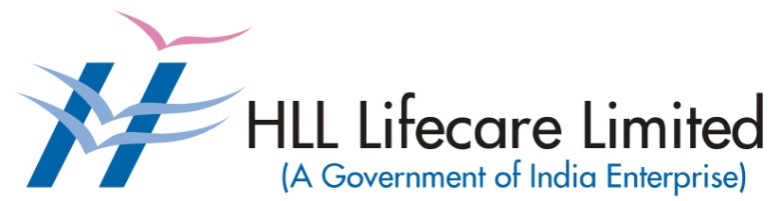 Corporate and Registered Office,HLL Bhavan, Poojappura,Thiruvananthapuram– 695 012Kerala, India.Phone: 0471 – 2354949Website: www.lifecarehll.comInvitation of Bid for appointing External Reference Laboratory for outsourcing of Specialty Path lab tests for Hindlabs Diagnostic Centre all over INDIADate	:		21.07.2015IFB No.	:		HLL/CHO/HCS/PROC/2015-16/273/TEN-14The schedule of the bid is given below.Last date and time for receipt of bids               :  15.00 Hrs on 04.08.2015     Time and date of opening of Technical Bid         :   15.30 Hrs on 04.08.2015   Invitation of bid for appointing External Reference Laboratory for outsourcing of Specialty Path lab tests for Hindlabs Diagnostic Centre at Delhi, Mumbai, Raipur & Calicut, this will be applicable for our future labs alsoIt has been decided to invite bid from various Laboratories for outsourcing of Specialty Path lab tests for our present Hindlabs Diagnostic Centres at Delhi, Mumbai, Raipur & Calicut, this will be applicable for our future labs also. BackgroundHLL Lifecare Limited (HLL) is a Government of India enterprise under the Ministry of Health and Family Welfare. HLL, a world leader in contraceptives, has grown into a comprehensive healthcare company. A parallel world of services exists under HLL Lifecare apart from its products. Healthcare Services Division offers outsourcing partnerships to partnering institutions in the areas of diagnostic services, pharmacy and other specialist services	 Hindlabs is offering a range of diagnostic services including Path Lab, X-Ray, Ultrasound, Color Doppler, Echocardiography, ECG etc to CGHS & other beneficiaries in New Delhi, Mumbai, Raipur & Calicut. ObjectiveHLL is setting up ‘HINDLABS’ in various Govt. & Non-Govt. Institutions across India as a joint initiative. The centre will provide quality Diagnostic Services - in Biochemistry, Serology, Pathology, Microbiology etc in the various Govt. & Non-Govt. institutions at an economical rate. The centre will mainly cater to the requirements of all departments of hospital even for super specialty. We expect the companies to give maximum discount in their offer as a special case as HLL intends to pass on maximum benefit to the patient.Currently four Hindlabs are operating at the following locations and we will be adding two more labs immediately at Trivandrum & Bangalore.1. CGHS Building, RK Puram, New Delhi2. ESIC, Mumbai3. AIIMS, Raipur4. Medical College, Calicut.This tender is for finalizing the external reference laboratory for outsourcing of specialty tests for the contract period August 2015 to March 2017INSTRUCTIONS TO BIDDERDocuments in Electronic form will not be accepted. Tender should be submitted in two parts, Part – I (Technical Bid) & Part – II (Financial Bid). Envelop of Part – I should be super scribed as “Tender for the external reference laboratory for outsourcing of specialty tests Part – I Technical Bid” and Envelop of Part – II should be super scribed as “Tender for the external reference laboratory for outsourcing of specialty tests Part – II Financial Bid”. These two covers shall be put in one single sealed cover super scribed “Tender for the external reference laboratory for outsourcing of specialty tests .Quotation sealed and super scribed with tender number and address should be delivered to the following address.Deputy General Manager (SD)Sourcing DivisionHLL Lifecare Limited, Poojappura,Trivandrum,Kerala0471-2354949 ext-242 or 0471- 2353932The sealed quotation should reach the above address latest by 3:00 pm on 04th August 2015. The technical bid will be opened on the same day in the presence of Bidders of authorized representatives The envelope should contain two separate sealed envelopes mentioned as given below.Envelope I- Technical BidThe following documents shall be submitted as part of technical bida. Sales Tax Registration Certificate/TIN No.b. Audited Balance Sheet for financial year 13-14, 14-15 c. Certificate of Annual turnover from Path Lab services from a Chartered Accountant.d. Path Lab Infrastructure available with tenderere. Income Tax PAN number f. Technical details, relevant literature or any other information about the Laboratory.g. Experience & Track record of the bidder h. Copy of Current NABL accreditation certificatei. Address and location of the Testing Laboratory of the bidder which will service the requirement of respective Hindlabs.j. Annexure I and Annexure II duly signed and sealedThe tenderer shall submit the copy of the tender document and addenda thereto, if any, with each page should be signed and stamped to confirm the acceptance of the entire term & conditions of the tender. The bid will be summarily rejected in case any or all of the following;The bid with conditional and ambiguous clausesThe bid without EMDThe tender of any tenderer, who has not complied with one or more of the conditions of pre-qualification criteria and / or fail to submit the required documents in prescribed format as mentioned / or required / or conditional tender are liable to be summarily rejected. ELIGIBILITY CRITERIA FOR APPOINTING OF REFERENCE LABS FOR OUTSOURCING TESTS FROM HINDLABS (ESSENTIAL PRE-QUALIFICATION CRITERIA)Terms and ConditionsPath labs has to apply for all the tests listed in the tender document (Mandatory) Should be open to any number of visits by the HLL pathologistsThe test rates once agreed upon should not be revised during the period of the contract.Report should be available online 24x7Facility should be available to interface the lab’s LIS with Hindlabs to print reports in the letter head of Hindlabs. Sample collection and transportation  - Path lab shall provide all collection materials for samples to be collected from the Hindlabs and the collection material should be of good quality and approved by HindlabsPath Lab should make necessary arrangements for the proper & safe transport of the sample to their testing facility maintaining the cold chain throughout the transport pricessLab shall provide all collection materials for samples sent to them. Collection material should be approved by Hindlabs.Bills for testing should be provided on a monthly basis and the payment will be made within 30 days of bill verification.The tenderer should not have been debarred or blacklisted by any Central / State Government Departments of India. Desirable ConditionsPrimary pathology laboratory facility should be within 30-35 km from HindlabsShould have 24 hrs online or telephonic customer care facility dedicated to HindlabsEnvelope II- Financial BidThe rate quotes in Annexure III and Annexure IV are to be enclosed in Envelope II. In All pages should be signed with seal. The Path Lab may quote for Individual locations also.The bids will be evaluated by taking the total amount quoted for all the tests listed in the tender document.Evaluation process:Evaluation of the proposals shall be done in two stages as: Stage – I (Technical Evaluation): Technical evaluation of the proposals shall be done in two stages as: Sub-Stage I(A) (Essential pre-qualification criteria): HLL will examine all the bid(s) to determine whether they qualify the essential pre-qualification criteria, whether tenderer has submitted the EMD with technical bid, whether all the documents as mentioned / or required in the tender to be submitted with technical bid, has submitted, whether all the documents are in prescribed format and has been properly signed & stamped and whether the bid are completed and generally in order. Tender(s) who will not qualify Sub-Stage–A or conditional tender are to be treated as unresponsive and it may be rejected. Sub-Stage – I(B) (Technical Evaluation): HLL will carry out technical evaluation of the technical bid and examine whether the bid is complying with the conditions mentioned in tender document. After the evaluation of technical bid(s), a list of the tenderer(s) who qualify the technical evaluation (Sub – Stage – I (A) & I (B) shall be made. Shortlisted tenderer(s) shall be informed for the date, time and place of opening of the financial bid(s) and they may depute their representative/s to attend the opening of the financial bid(s). The financial bid(s) of the only technically qualified tenderer(s) will be opened. (b) Stage – II (Financial Evaluation): Financial bid(s) of the only technically qualified tenderer(s) will be opened for financial evaluation; the dates of financial bid opening will be informed to the qualified parties The Path Lab may quote for Individual locations also. The bids will be evaluated by taking the total amount quoted for all items in the bid The Path Lab has to quote for all tests listed in the tender document (Mandatory)Due Date for Submission of Tender Documents:The last date for submission of completed tender documents is 03.00 PM on 04.08.2015Refer Annexure 1 & Annexure 2 for technical bid format and Annexure 3 & 4 for financial bid formatV. Earnest money deposit (EMD)a)The Bid shall be accompanied with an Earnest Money Deposit (EMD) of INR.25,000.00 (Rupees Twenty Five Thousand  Only) in the form of a Demand Draft drawn in favour of “HLL LIFECARE LIMITED, THIRUVANANTHAPURAM” of any Nationalized /Scheduled bank payable at Thiruvananthapuram. Payment in any other form will not be accepted. Bid submitted without EMD shall be summarily rejected. No interest shall be paid on any of these deposits. b) The EMD of the successful Bidder will be treated as Security Deposit and it will be returned after the completion of the contract period.  c) The EMD of unsuccessful bidders will be returned as promptly as possible to them within one month of selection of successful bidder. d) The EMD will be forfeited if; i. The Bidder withdraws the bid during the period of bid validity. orii. The Bidder fails to accept the Purchaser’s corrections of arithmetic errors in the Bidder’s bid (if any), or(iii). The Successful Bidder fails to accomplish the task.Validity:The quoted rates must be valid for the contract period of the tender. The overall offer for the assignment and bidder(s) quoted price shall remain unchanged during the period of validity. If the bidder quoted the validity shorter than the required period, the same will be treated as unresponsive and it may be rejected.In case the tenderer withdraws, modifies or change his offer during the validity period, bid is       liable to be rejected and the earnest money deposit shall be forfeited without assigning any reason thereof. The tenderer should also be ready to extend the validity, if required, without changing any terms, conditions etc. of their original tender.Test Reports – The test reports should be available online 24x7 and the TAT for individual test should also be mentioned by the Path lab along with the price quote in Annexure III & IVRatea. Rates quoted should be ‘Firm & final’ and Applicable taxes etc should be clearly mentioned as per the price schedule enclosed in Annexure III & IVb. The rates quoted shall be valid for the contract period from the date of signing of MOU.c. The bids will be evaluated by taking the total amount quoted for all items in the bidd. Rates should be quoted in Indian Rupees (INR) on DOOR Delivery Basis at our HINDLABS, Inclusive of all the Charges, with break-ups as:-   Basic Cost.-   VAT /CST as applicable.-   Total Cost (F.O.R  HINDLABS)Payment TermsBills for testing should be provided on a monthly basis and the payment will be made within 30 days of bill verificationOther termsIf the bid opening day is declared as holiday for HLL, the bid will be opened at the next working day of HLL.Any bid received after the deadline will be rejected.HLL reserves the right to accept or reject any or all of the bids without assigning any reason whatsoever.Any dispute arising out of the tender/bid document/ evaluation of bids/issue of purchase order shall be subject to the jurisdiction of the competent court at Thiruvananthapuram only.The envelopes containing the bid shall be bearing the words “DO NOT OPEN BEFORE …….. “ (Here insert the time and date of bid opening).No email or fax bids will be accepted HLL Lifecare Ltd  reserves  the  right  to  accept  in  part  or  in  full  or  reject  any  or  more quotation(s) without assigning any reasons or cancel the tendering process and reject all quotations at   any time prior to award of contract, without incurring any liability, whatsoever to the affected bidder or bidder(s)HLL reserves the right to accept / reject the applications / offers received without assigning any reasons whatsoever, or may call for any additional information / clarification, if so requiredHLL reserves the right to register and place orders on more than one supplierHLL reserves the right to extend the last date of submission of the bid.The successful vendor shall enter an MoU with HLL based on the accepted rates for the contract periodBids shall be submitted latest by 15:00 Hrs on 04th August 2015 and the same will be opened at 15:30 Hrs on the same day at the above mentioned address in the presence of the representative of the bidder who choose to attend. Financial bid of the technically qualified bidders shall be opened on a later date after technical evaluation. Date and time of opening of financial bid shall be informed by email to all bidders.Any bid received after the deadline will be rejectedNo email or fax bids will be acceptedQuantity: The quantity of number of tests in the tender is tentative, which may be increased or decreased as per the requirement.COURT JURISDICTIONThis shall be subject to the exclusive jurisdiction of courts at Trivandrum, Kerala.Award of Contract: After due evaluation of the financial bid(s), HLL will award the contract to the lowest evaluated responsive XIII. MISCELLENEOUS	In case any further clarification or information is required, the following officer may be contacted.Deputy General Manager (SD)Sourcing DivisionHLL Lifecare Limited, Poojappura,Trivandrum,Kerala0471-2354949 or 0471- 2353932ANNEXURE IDetails of Bidder for Techno Commercial BidA. Details of the Testing Laboratory of the Bidder which will service the requirements of Hindlabs (For individual Hindlabs separate Address and other details can be provided in the same format)Address – 	 ___________________		____________________		____________________Phone no.	___________________Email ID	____________________Name of the Chief Pathologist 	              ______________________at the LaboratoryContact  Phone No.			______________________Name of the Medical Biochemist at the Laboratory		Contact  Phone No.			_____________________Name of the Medical Microbiologist at the Laboratory		Contact  Phone No.			_____________________Signature		:Name			:Designation		:Company Name		:ANNEXURE IIFormat for Compliance to tender conditionsANNEXURE IIILocation Quoting For –Please quote the rate against all the listed tests, clearly mentioning the Basic Rate (A), tax (B), Total cost per test (A+B) Path Lab should quote for all the listed tests in tender document (Mandatory)I agree that our service meets the mentioned technical specification and have attached the relevant documentation proof.Signature:DateS. No.ELIGIBILITY CRITERIAREMARKS1Annual revenue should be more than 2.00 crores for path lab testing in last 2 FY (13-14 & 14-15)Mandatory2The  testing facility/facilities should be NABL and/or CAP accredited and the accreditation should be available for the next 2 yearsMandatory3The reference lab should have following in house capabilitiesRoutine BiochemistrySpecial BiochemistryHematologyImmunoassaySerologyMicrobiology- Bacteriology, MycologyFlowcytometryCytologyCytogeneticsHistopathologyImmuno histopathology & IFMolecular BiologyMandatoryApplicants should mention the machines in each department and the methods of each test in each scope.4Should be participating in proficiency testing as per NABLMandatory5Provide the list of tests under NABL scope department wiseMandatory6Should have the facility of online /web reporting Mandatory7Should have the sample transport system as per the NABL or defined in your own SOPMandatory8Should apply for all the test listed in the tender documentMandatoryS. NoELIGIBILITY CRITERIAREMARKS1Annual Turnover of the bidder during the last 2 financial year and Turnover from Path Lab testing Annual Turnover 2013-14 – Rs. Lk_____Annual Turnover 2014-15 – Rs. Lk_____Annual Turnover from Path Lab testing2013-14- Rs. Lk ________2014-15- Rs. Lk ________2The  testing facility/facilities should be NABL and/or CAP accredited and the accreditation should be available for the next 2 yearsNABL Accreditation- Yes / NoNABL Certificate No.-________Valid Till - ___________CAP Accreditation – Yes / No.CAP Accreditation Details-_______3The reference lab should have following in house capabilities.Routine BiochemistrySpecial BiochemistryHematologyImmunoassaySerologyMicrobiology- Bacteriology, MycologyFlowcytometryCytologyCytogeneticsHistopathologyImmuno histopathology & IFMolecular BiologyApplicants should mention the machines in each department and the methods of each test in each scope.Please use a Separate Sheet.4Is the testing facility of the bidder participating in proficiency testing as per NABL Yes / No5Provide the list of tests under NABL scope department wise Please use a separate sheet6Have you quoted for all the tests listed in the tender document (Mandatory)Yes / No7Is the Testing Laboratory having the facility of online /web reporting .Yes / No8Are you willing to provide sample transport system as per requirement of NABL or defined in your own SOP.Yes / No9Are you willing to provide interfacing/ other facility to Hindlabs to print reports of outsourced tests on Hindlabs letter headYes / No10Are you willing to provide all collection materials required for samples to be collected from Hindlabs for tests and the collection material should be of good quality and approved by Hindlabs.Yes / No11Are you willing to provide 24 hour online or telephonic customer care facility dedicated to HindlabsYes / NoApproximate No. of test per year at respective HINDLABSApproximate No. of test per year at respective HINDLABSApproximate No. of test per year at respective HINDLABSApproximate No. of test per year at respective HINDLABSApproximate No. of test per year at respective HINDLABSS.NTest NameKOZHIKODERAIPURDELHIMUMBAITotal11-25 DIHYDROXY (VIT- D3)12001001001001500217- HYDROXYCORTICOSTEROIDS & 17- KETOSTEROIDS, 24-HOUR URI100100100100400317- HYDROXYCORTICOSTEROIDS (17-OHCS), 24-HOUR URINE100100100100400417-HYDRO100100100100400517-HYDROXYPREGNENOLONE100100100100400617-Hydroxyprogesterone9001001001001200717-HYDROXYPROGESTERONE, NEWBORN SCREEN; CAH SCREEN100100100100400817-KETOSTEROIDS, 24-HOUR URINE100100100100400917-OHP, 60 M (Z024)1001001001004001017-OHP, BASAL (Z024)1001001001004001117-OHP,CUSTOM (Z024)1001001001004001224 HOUR URINARY COPPER TEST1001001001004001324 HOUR URINE FOR PROTIEN, SODIUM, CREATININE1001001201004201424 Hrs. Urinary Chloride150010010010018001524 Hrs. Urinary Creatinine240010010010027001624 Hrs. Urinary Phosphorus150010010010018001724 Hrs. Urinary Potassium150010010010018001824 Hrs. Urinary Sodium150010010010018001924 Hrs. Urinary Urea150010010010018002024 Hrs. Urinary Uric Acid150010010010018002124hrs Calcium150010010010018002224hrs Creatinine Clearance150010010010018002324hrs Urea Clearance6001001001009002424hrs Urinary 17 Ketosteroid6001001001009002524hrs Urine Kappa Light120010010010015002624hrs Urine Lambda Light120010010010015002724hrs Urine Magnesium150010010010018002824HRS URINE MICROALBUMIN300010010010033002924Hrs Urine Oxalate300010010010033003024hrs Urine Porphobilinogen150010010010018003124hrs Urine VMA6001001001009003224Hrs Urine,Protein Electrophoresis6001001001009003324Hrs.Urinary Cortisol6001001001009003424Hrs.Urinary Protein30001001001003300355-ALPHA-DIHYDROTESTOSTERONE; 5A-DHT100100100100400365-AMINO LEVULINIC ACID (5-ALA), QUANTITATIVE URINE100100100100400375-AMINOLEVULINIC ACID (5-ALA [2ND MORNING URINE]), URINE, QUALITATIVE100100100100400385-HIAA (5-HYDROXYINDOLEACETIC ACID), 24-HOUR URINE100100100100400395-HIAA (5-HYDROXYINDOLEACETIC ACID), RANDOM URINE100100100100400406 BETA HYDROXYCORTISOL, 24-HOUR URINE INCLUDES CREATININE10010010010040041Absolute Eosinophil Count1500100100100180042ABSOLUTE EOSINOPHIL COUNT; AEC10010010010040043ABSOLUTE LYMPHOCYTE COUNT1500100100100180044ABSOLUTE NEUTROPHIL COUNT1500100100100180045Acanthamoeba Qualitative - DNA10010010010040046ACE60010010010090047ACETAMINOPHEN(PARACETAMOL)10010010010040048Acetone Urine1200100100100150049ACETYL CHOLINE RECEPTOR BINDING ANTIBODY, SERUM10010010010040050ACETYL CHOLINE RECEPTOR BLOCKING ANTIBODY; ACHR BLOCKING AB10010010010040051ACETYL CHOLINE RECEPTOR MODULATING ANTIBODY; ACHR MODULATING AB10010010010040052ACETYL CHOLINESTERASE, AMNIOTIC FLUID10010010010040053ACHR60010010010090054ACID PHOSPHATASE, PROSTATIC INCLUDES TOTAL ACID PHOSPHATASE10010010010040055ACID PHOSPHATASE, TOTAL10010010010040056ACLA1500100100100180057ACTH60010010010090058ACTH STIMULATION TEST FOR 17-HYDROXYPROGESTERONE; 17-OHP10010010010040059ACTH STIMULATION TEST FOR ANDROSTENEDIONE10010010010040060ACTH STIMULATION TEST FOR CORTISOL10010010010040061ACTH STIMULATION TEST FOR DHEA10010010010040062ACTIVATED PROTEIN C-RESISTANCE; APCR10010010010040063Adeno virus Qualitative - DNA10010010010040064Adenosine Deaminase (ADA)60010010010090065ADENOSINE DEAMINASE; ADA10010010014444466AFB Culture Blood30010010010060067AFB Culture Body Fluid30010010010060068AFB Culture by Conventional LJ Medium30010010010060069AFB Culture Pus30010010010060070AFB Culture Sputum1500100100100180071AFB Culture urine1500100100100180072AFB IDENTIFICATION, RAPID; PNB TEST10010010010040073AFB LJ Susceptibility- 10 Drugs30010010010060074AFB LJ Susceptibility- 5 Drugs30010010010060075AFB STAIN, MISCELLANEOUS INCLUDES AURAMINE AND ZIEHL NEELSEN10010010010040076AFB ZN Stain1500100100100180077AFB,Rapid Culture1500100100100180078AFP (ALPHA FETOPROTEIN), TUMOR MARKER10010010012042079ALB/GLO RATIO1500100100100180080ALBERT STAIN10010010010040081ALBUMIN & IGG, CSF INCLUDES CSF IGG/ALBUMIN RATIO10010010010040082ALBUMIN FLUID10010010010040083ALBUMIN, CSF10010010010040084ALBUMIN, SERUM10010010010040085Albumin/Creatinine Ratio (ACR)3000100100100330086ALCOHOL SCREEN, BLOOD10010010010040087ALCOHOL SCREEN, URINE10010010010040088ALDEHYDE CHOPRA TEST FOR KALAAZAR10010010010040089Aldolase30010010010060090Aldosterone,60010010010090091ALDOSTERONE, 24-HOUR URINE10010010010040092ALDOSTERONE, SERUM10010010010040093Aldosterone,R.I.A10010010010040094ALDOSTERONE/PLASMA RENIN ACTIVITY RATIO10010010010040095ALFA FETO-PROTEIN:10010010010040096ALKALINE PHOSPHATASE ISOENZYMES; BONE SPECIFIC10010010010040097ALKALINE PHOSPHATASE,BONE-SPECIFIC; BSAP10010010010040098ALKALINEPHOSPHATASE; ALP10010010010040099ALKAPTONURIA, URINE100100100100400100ALKAPTONURIA, URINE,QUANTATIAVE100100100100400101Allergen - Dust Allergy300100100100600102Allergen - Food Panel-2300100100100600103ALLERGEN - RHINITIS/ASTHMA INDOOR INHALANTS PANEL100100100100400104ALLERGEN  TEST FOR ASPERGILLUS FUMIGATUS BY IMMUNO CAP METHOD300100100100600105ALLERGEN FOOD ALLERGY100100100100400106Allergen Panel - (Non-veg & Veg Panel)300100100100600107Allergen Panel - Animal Mix300100100100600108Allergen Panel - NonVeg300100100100600109Allergen Panel - Veg300100100100600110ALLERGY , ANIMAL PANEL100100100100400111ALLERGY , DUST PANEL100100100100400112ALLERGY , FOOD PANEL 1100100100100400113ALLERGY , FOOD PANEL 2100100100100400114ALLERGY , TREE PANEL100100100100400115ALLERGY ANY 10 ALLERGENS100100100100400116ALLERGY ANY 5 ALLERGENS100100100100400117ALLERGY ASTHMA/RHINITIS SCREENING PANEL ADULT100100100100400118ALLERGY ASTHMA/RHINITIS SCREENING PANEL PEDIATRIC100100100100400119ALLERGY CEREAL PANEL100100100100400120ALLERGY COMPREHENSIVE PROFILE: (INCLUDES ALLERGY SCREENING)100100100100400121ALLERGY ECZEMA COMPREHENSIVE PANEL100100100100400122ALLERGY ECZEMA PANEL FOR NON-VEGETARIANS100100100100400123ALLERGY ECZEMA PANEL FOR VEGETARIANS100100100100400124ALLERGY FRUIT COMPREHENSIVE PANEL100100100100400125ALLERGY FRUIT PANEL 1100100100100400126ALLERGY FRUIT PANEL 2100100100100400127ALLERGY IND , MOLD PANEL100100100100400128ALLERGY IND ., BEEF100100100100400129ALLERGY IND ., CAROB100100100100400130ALLERGY IND ., CARROT100100100100400131ALLERGY IND ., MANGO100100100100400132ALLERGY IND .,BRINJAL100100100100400133ALLERGY IND .,BUCKWHEAT100100100100400134ALLERGY IND .,CABBAGE100100100100400135ALLERGY IND .,CASEIN100100100100400136ALLERGY IND .,CASHEWNUT100100100100400137ALLERGY IND .,CELERY100100100100400138ALLERGY IND .,CHEDDAR100100100100400139ALLERGY IND .,CHICKPEA100100100100400140ALLERGY IND .,COCKLEBUR100100100100400141ALLERGY IND .,COCKROACH100100100100400142ALLERGY IND .,COCOA100100100100400143ALLERGY IND .,COCONUT100100100100400144ALLERGY IND .,COMMON PIGWEED100100100100400145ALLERGY IND .,COTTONWOOD100100100100400146ALLERGY IND .,CUCUMBER100100100100400147ALLERGY IND .,EGGYOLK100100100100400148ALLERGY IND .,ELM100100100100400149ALLERGY IND .,GARLIC100100100100400150ALLERGY IND .,GOOSEFOOT100100100100400151ALLERGY IND .,JOHNSON GRASS(SORGHUM HALEPENSE)100100100100400152ALLERGY IND .,LEMON100100100100400153ALLERGY IND .,LENTIL100100100100400154ALLERGY IND .,LOBSTER100100100100400155ALLERGY IND .,MAIZE100100100100400156ALLERGY IND .,MEADOWGRASS100100100100400157ALLERGY IND .,MESQUITE100100100100400158ALLERGY IND .,MULBERRY100100100100400159ALLERGY IND .,MUTTON100100100100400160ALLERGY IND .,NON-VEGETARIAN PANEL 1*PORK*BEEF*TURKEY*EGG*CHICKEN100100100100400161ALLERGY IND .,NON-VEGETARIAN PANEL2*FISH*SHRIMP*LOBSTER*MUSSEL*TUNA*SALMON100100100100400162ALLERGY IND .,OAK100100100100400163ALLERGY IND .,OAT100100100100400164ALLERGY IND .,ONION100100100100400165ALLERGY IND .,ORANGE100100100100400166ALLERGY IND .,PAPRINKA100100100100400167ALLERGY IND .,PEA100100100100400168ALLERGY IND .,PEACH100100100100400169ALLERGY IND .,PEAR100100100100400170ALLERGY IND .,PECAN100100100100400171ALLERGY IND .,PENCILLIUM NOTATUM100100100100400172ALLERGY IND .,PINEAPPLE100100100100400173ALLERGY IND .,PISTACHIO100100100100400174ALLERGY IND .,PORK100100100100400175ALLERGY IND .,POTATO100100100100400176ALLERGY IND .,RAGWEED100100100100400177ALLERGY IND .,RAPESEED100100100100400178ALLERGY IND .,RYE100100100100400179ALLERGY IND .,RYEGRASS100100100100400180ALLERGY IND .,SESAME100100100100400181ALLERGY IND .,SPINACH100100100100400182ALLERGY IND .,STRAWBERRY100100100100400183ALLERGY IND .,TIMOTHYGRASS100100100100400184ALLERGY IND .,TOMATO100100100100400185ALLERGY IND .,WALNUT100100100100400186ALLERGY IND .,YEAST100100100100400187ALLERGY IND. CANDIDA ALBICANS100100100100400188ALLERGY IND. EUCALYPTUS100100100100400189ALLERGY IND. GLUTEN100100100100400190ALLERGY IND. HORSE DANDER100100100100400191ALLERGY IND. MILK100100100100400192ALLERGY IND., ACACIA100100100100400193ALLERGY IND., ALDER100100100100400194ALLERGY IND., ALMOND100100100100400195ALLERGY IND., ALTERNARIA TENUIS100100100100400196ALLERGY IND., APPLE100100100100400197ALLERGY IND., ASPERGILLUS FUMIGATUS100100100100400198ALLERGY IND., BAHIAGRASS100100100100400199ALLERGY IND., BANANA100100100100400200ALLERGY IND., CHICKEN100100100100400201ALLERGY IND., CLADOSPORIUM HERBARUM100100100100400202ALLERGY IND., COW DANDER100100100100400203ALLERGY IND., DOG DANDER100100100100400204ALLERGY IND., EGG WHITE100100100100400205ALLERGY IND., FISH100100100100400206ALLERGY IND., HOUSE DUST100100100100400207ALLERGY IND., MELALEUCA100100100100400208ALLERGY IND., MITES (INCLUDES DERMATOPHAGOIDES)100100100100400209ALLERGY IND., MUG WORT (ARTEMISIA VULGARIS)100100100100400210ALLERGY IND., PEANUT100100100100400211ALLERGY IND., RICE100100100100400212ALLERGY IND., SHRIMP (PRAWN)100100100100400213ALLERGY IND., SOYBEAN100100100100400214ALLERGY IND.,BERMUDA GRASS (CYNODON DACTYLON)100100100100400215ALLERGY IND.,CAT EPITHELIUM100100100100400216ALLERGY IND.,COFFEE100100100100400217ALLERGY IND.,TURKEY100100100100400218ALLERGY IND.,WHITEBEAN100100100100400219ALLERGY IND.MUSHROOM100100100100400220ALLERGY IND.OLIVE100100100100400221ALLERGY IND.WHEAT100100100100400222ALLERGY IND.WHITE PINE100100100100400223ALLERGY IND.WILLOW100100100100400224ALLERGY PANEL ,NUTS100100100100400225ALLERGY PANEL ,PULSES100100100100400226ALLERGY PANEL, GRASS100100100100400227ALLERGY PANEL, WEED100100100100400228ALLERGY PHADIATOP ADULT100100100100400229ALLERGY PHADIATOP PEDIATRIC100100100100400230ALLERGY POST SCREENING COMPREHENSIVE PROFILE100100100100400231Allergy Screen300100100100600232ALLERGY SCREEN(INCLUDESTOTAL IG E & PHADIA TOP.)100100100100400233ALLERGY VEGETABLE COMPREHENSIVE PANEL100100100100400234ALLERGY VEGETABLE PANEL 1*TOMATO*YEAST*GARLIC*ONION*CELERY100100100100400235ALLERGY VEGETABLE PANEL 2*TOMATO*SPINACH*CABBAGE*PAPRIKA100100100100400236ALLERGY VEGETABLE PANEL 3*POTATO*SPINACH*CARROT*CUCUMBER100100100100400237ALLERGY WHEEZE/RHINITIS COMPREHENSIVE PANEL ADULT100100100100400238ALLERGY WHEEZE/RHINITIS COMPREHENSIVE PANEL PEDIATRIC100100100100400239ALP with Bone Fraction300100100100600240ALPHA SUBUNIT100100100100400241ALPHA-1 -ACID GLYCOPROTEIN100100100100400242Alpha-1-Antitrypsin600100100100900243ALPHA-1-ANTITRYPSIN PHENOTYPE100100100100400244ALPHA-1-ANTITRYPSIN QUANTITATION ., AAT100100100100400245ALPHA-2-MACROGLOBULIN100100100100400246ALUMINIUM , DIALYSIS FLUID100100100100400247ALUMINIUM , PLASMA100100100100400248ALUMINIUM, SERUM100100100100400249AMA(M2)Ab Qualitative100100100100400250AMENORRHOEA/ANDROLOGY SCREEN *ESTRADIOL*FSH*LH*PROLACTIN*PROGESTERONE*TSH100100100100400251AMENORRHOEA/ANDROLOGY SCREEN *FSH*LH*PROLACTIN100100100100400252AMH-Mullerian Inhibiting Substance100100100100400253AMIKACIN100100100100400254AMINOACID, NON-KETOTIC, HYPERGLYCINEMIA PANEL QUANTITATIVE,CSF &PLASMA100100100100400255AMINOACIDS , QUALITATIVE ,CSF100100100100400256AMINOACIDS , QUALITATIVE ,URINE & PLASMA100100100100400257AMINOACIDS QUANTITATIVE, CSF,45 AMINOACIDS100100100100400258AMINOACIDS QUANTITATIVE, PLASMA,45 AMINOACIDS100100100100400259AMINOACIDS, QUALITATIVE,PLASMA100100100100400260AMINOACIDS,MAPLE SYRUP URINE DISEASE(MSUD) PANEL ,PLASMA100100100100400261AMINOACIDS,QUALITATIVE ,ONE DIMENSIONAL, URINE100100100100400262AMINOACIDS,QUALITATIVE ,TWO DIMENSIONAL, URINE100100100100400263AMIODARONE100100100100400264AMITRIPTYLINE INCLUDES METABOLITE NORTRIPTYLINE100100100100400265AML CATEGORIZATION PCR100100100100400266AML ETO (8.,21) GENE REARRANGEMENT ,PCR QUALITATAIVE100100100100400267AMMONIA, BLOOD100100100100400268AMOEBIC SEROLOGY IGG,SERUM100100100100400269AMPHETAMINE SCREEN, URINE100100100100400270Amylase100100100100400271AMYLASE FLUID100100100100400272AMYLASE ISOENZYMES100100100100400273AMYLASE SERUM100100240156596274AMYLASE,(DIATASE) URINE100100100100400275ANA ELISA100100480100780276ANA Screening LATEX100100100100400277ANA-AntiNuclear Ab-ELISA15001451001001845278ANA-IFA15001001001001800279ANALYZER 18., SMA 18 TEST PANEL100100100100400280ANALYZER 26., SMA 26 TEST PANEL100100100100400281ANALYZER 32.,SMA 32 TEST PANEL100100100100400282ANALYZER30.,SMA 30 TEST PANEL100100100100400283ANCA c-ANCA12001001001001500284ANCA p-ANCA12001001001001500285ANCA-(MPO&PR3)600100100100900286ANCA,IFA100100100100400287ANCA,IFA IN DILUTIONS100100100100400288ANDROLOGY PANEL *FSH*LH*TESTOSTERONE,TOTAL & FREE100100100100400289ANDROSTENEDIONE100100100100400290ANDROSTENEDIONE 90M100100100100400291ANDROSTENEDIONE BASAL100100100100400292ANDROSTENEDIONE CUSTOM100100100100400293Androstenedione(A4)300100100100600294ANEMIA PANEL 2 *ANEMIA PANEL 1 *PROTEIN ,TOTAL ALBUMIN * A:G RATIO* TRANSFERRIN* HB ELECTROPHORESIS100100100100400295ANEMIA PANEL 3 *ANEMIA PANEL 1 *PROTEIN ,TOTAL ALBUMIN * A:G RATIO* TRANSFERRIN* LEAD BLOOD100100100100400296ANEMIA PANEL1*COMPLETE BLOOD COUNT*SERUM IRON STUDIES*FERRITIN*CRP100100100100400297ANEUULOIDY DETECTION ,AMNIOTIC FLUID100100100100400298ANEUULOIDY DETECTION ,BLOOD100100100100400299ANEUULOIDY DETECTION ,POC100100100100400300ANGIOTENSIN CONVERTING ENZYME:ACE100100100100400301ANGIOTENSIN II100100100100400302ANTENATAL PANEL 1* CBC *BLOOD GROUP+ RH FACTOR*URINE RE*HIV 1&2* HBS AG* VDRL*GLUCOSE (F/PP/R)100100100100400303ANTENATAL PANEL 2*  ANTENATAL PANEL 1* HB ELECTROPHORESIS100100100100400304ANTI A TITRE100100100100400305ANTI ACETYL CHOLINE RECEPTORS ANTIBODY100100100100400306ANTI B TITRE100100100100400307Anti Cardiolipin Antibody, Screening12001001001001500308ANTI CCP100100504192896309ANTI CYSTICERCUS AB IGG100100100100400310ANTI DNASE B, SERUM .,ANTIDEOXYRIBONUCLEASE B100100100100400311ANTI DS DNA ANTIBODY , EIA100100100144444312ANTI DS DNA ANTIBODY ,CRITHIDIA IFA IN DILUTIONS100100100100400313ANTI H.PYLORI100100100100400314ANTI HAV IGG15001001001001800315ANTI HBC  IGG15001001001001800316Anti HBcAg-Core Antigen-IgM600100100100900317Anti HBcAg-Core Antigen-Total600100100100900318Anti Hbe100100100100400319Anti HBs-Titre600100100100900320Anti HCV Ab,Screening75001001001007800321ANTI INSULIN ANTIBODIES300100100100600322ANTI MULLERIAN HORMONE100100100100400323ANTI NUCLEAR ANTIBODY PANNEL  ( profile)1001006002401040324Anti Phospholipid Antibody, IgM12001001001001500325ANTI SOLUBLE LIVER ANTIGEN ., SLA100100100100400326ANTI SPERM ANTIBODY ,SERUM100100100100400327ANTI SS DNA ANTIBODY100100100100400328Anti Thyroglobulin12001001001001500329ANTI THYROID ANTIBODIES  PANEL *ANTI TG * ANTI TPO100100100100400330ANTI TPO100100216324740331ANTI TPO ANTIBODY600100100100900332Anti-CCP12001891001001589333ANTICENTROMORE ANTIBODY100100100100400334ANTI-HBs100100100100400335AntiHEV-IgG300100100100600336Anti-HEV-IgM300100100100600337Anti-HEV-IgM By Elisa100157100100457338Anti-HIV Antibody (1+2)300100100100600339Anti-HSV (II)-IgG Ab300100100100600340ANTITHROMBIN ACTIVITY,FUNCTIONAL100100100100400341ANTITHROMBIN III ANTIGENIC100100100100400342ANTITHYROGLOBULIN ANTIBODY.,ANTI TG100100420100720343Anti-thyroid Peroxidase (TPO) Antibody600100100100900344APLA IGG15001001001001800345APLA IGM15001001001001800346APO A1100100100100400347APO B100100100100400348ApoA1/B600100100100900349Apolipoproteins600100100100900350APOLIPOPROTEINSA1 & B INCLUDES APO B/APO A1 RATIO100100100100400351APTT100100100100400352APTT (PARTIAL THROMBOPLASTIN)75001951001007895353ARGINASE100100100100400354ARGININE VASOPRESSIN/ ANTI DIURETIC HORMONE(ADH) PLASMA100100100100400355ARSENIC , 24-HOUR URINE100100100100400356ARSENIC , BLOOD100100100100400357ARSENIC ,RANDOM URINE100100100100400358ARTHRITIS PANEL  BASIC *CBC* CRP*RA FACTOR * ASO*100100100100400359ARTHRITIS PANEL 1*CBC* CRP*RA FACTOR *ANA*URIC ACID* ASO100100100100400360ARTHRITIS PANEL 2*CBC* CRP*RA FACTOR *ANA*URIC ACID* ASO*C3*C4100100100100400361ASCA ANTIBODIES PANEL ,IG G & IG A100100100100400362ASCA ANTIBODY ,IG A100100100100400363ASCA ANTIBODY, IGG100100100100400364ASCITIC FLUID CELLS100100100100400365ASCITIC FLUID SUGAR100100100100400366ASMA300100100100600367ASO100100100100400368ASO TITRE100100100100400369ASO-Titre12001001001001500370ASPERGILLUS ANTIBODIES PANEL,IGG& IGM ,SERUM100100100100400371ASPERGILLUS ANTIBODY ,IGG SERUM100100100100400372ASPERGILLUS ANTIBODY ,IGM SERUM100100100100400373AUTOIMMUNE HEPATITIS PANEL *ANA*AMA*ASMA*LKM-1100100100100400374BABESIA ANTIBODIES ,IGG & IGM100100100100400375BACTERIAL MENINGITIS SCREEN100100100100400376BARBITURATE SCREEN,URINE100100100100400377BCR-ABLQUALITATIVE PCR100100100100400378BCR-ABLQUANTITATIVE PCR100100100100400379Bence Jones Protein15001001001001800380BENCE JONES PROTEIN, URINE100100100100400381BENZODIAZEPINE SCREEN,URINE100100100100400382BETA 2 GLYCOPROTEIN 1, IGG100100120100420383BETA 2 GLYCOPROTEIN 1, IGM100100100100400384BETA 2 GLYCOPROTEIN -1, PANEL100100100100400385BETA 2 GLYCOPROTEIN -1,IG A100100100100400386Beta-2 Microglobulin300100100100600387BETA-2 MICROGLOBULIN ,24 HR URINE100100100100400388Beta-2 Microglobulin-Urine300100100100600389BETA-2 TRANSFERRIN ,FLUID100100100100400390Beta-2-glycoprotein I-IgG300100100100600391Beta-2-glycoprotein I-IgM300100100100600392BETA-2-MICROGLOBULIN , SERUM100100100100400393Beta-HCG12001001001001500394BICARBONATE100100100100400395BILIRUBIN DIRECT100100100100400396BILIRUBIN FLUID100100100100400397BILIRUBIN TOTAL100100100100400398BILIRUBIN TOTAL AND DIRECT100100100100400399BIOPSY CULTURE100100100100400400BIOTINIDASE DEFECIENCY,QUANTITATIVE ,BLOOD100100100100400401BIOTINIDASE NEWBORN SCREEN100100100100400402BISMUTH ,24 HR-URINE100100100100400403BISMUTH ,RANDOM-URINE100100100100400404BK JC Quantitative - DNA100100100100400405BK VIRUS ,PCR,QUALITATIVE100100100100400406BLASTOMYCES ANTIBODY100100100100400407Bleeding and Clotting Time75001001001007800408Bleeding Time75001001001007800409BLEEDING TIME.,BT, CLOTTING TIME: CT100100100100400410BLOCK MAKING100100100100400411BLOOD GAS ANALYSIS, ARTERIAL ( With Electrolytes)100100100100400412BLOOD GAS ANALYSIS, VENOUS ( With Electrolytes)100100100100400413BLOOD GLUCOSE FASTING100100100100400414BLOOD GLUCOSE -PP100100100100400415BLOOD GROUP75001001001007800416BLOOD GROUP ABO & RH FACTOR100100100100400417BLOOD PICTURE; PERIPHERAL BLOOD SMEAR EXAMINATION100100100100400418BLOOD ROUTINE100100100100400419BLOOD ROUTINE SINGLE PARAMETER100100100100400420Blood Urea60001001001006300421BNP; B-TYPE NATRIURETIC PEPTIDE100100100100400422BNP-B Type Natriuretic Peptide600100100100900423BOH PANEL100100100100400424BONE MARROW EXAMINATION (SMEAR)100100100100400425BONE MARROW EXAMINATION PANEL 2 * MICROSCOPY * CBC * SPECIAL STAINS * HISTOPATHOLOGY100100100100400426BONE MARROW, IRON STAIN100100100100400427BONE MARROW, TREPHINE BIOPSY PANEL * HISTOPATHOLOGY * RETICULIN STAIN * IRON STAIN100100100100400428BORRELIA BURGDORFERI (LYME DISEASE) DNA, REALTIME PCR, CSF OR SYNOVIAL FLUID100100100100400429BRCA1 & BRCA2 MUTATION SCREEN * BRCA1 EXON2 (187 DELAG)* BRCA1 EXON20(538INSC)* BRCA2 EXON11(617DELT)* 5 EXPERIMENTAL MARKERS100100100100400430BRCA1 & BRCA2 MUTATIONCOMPREHENSIVE PANEL * ALL BRCA1 & BRCA2 GENE MUTATIONS MAPPED100100100100400431BREAST CANSER PANEL 1 * ER * PR100100100100400432BREAST CANSER PANEL 2 * ER * PR * CATHEPSIN D100100100100400433BREAST CANSER PANEL 3 * ER * PR * C-ERB B2 (HER-2 NEU)100100100100400434BREAST METASTATIC MARKER * ER * PR * CA 15-3100100100100400435BREAST MONITOR PANEL * CA 15.3 * CEA100100100100400436BRUCELLA AGGLUTINATION TEST100100100100400437BRUCELLA IGG & IGM ANTIBODY PANEL100100100100400438BRUCELLA IGG ANTIBODY100100100100400439BRUCELLA IGM ANTIBODY100100100100400440BRUCELLA SERLOGY100100100100400441BT+CT100100100100400442BUCCAL SMEAR FOR BARR BODIES ( SEX CHROMATIN )100100100100400443BUN15001001001001800444BUN; BLOOD UREA NITROGEN100100100100400445BUPROPION100100100100400446C. DIFFICILE TOXIN A & B, STOOL100100100100400447C.R.P QUANTITATIVE300100100100600448C1100100100100400449C1 ESTERASE INHIBITOR, FUNCTIONAL ACTIVITY100100100100400450C1 ESTERASE INHIBITOR, PROTEIN QUANTITATION100100100100400451C1Q COMPLIMENT100100100100400452C2 COMPLIMENT100100100100400453C3 & C4 COMPLIMENT PANEL100100100100400454C3 COMPLIMENT100100100100400455C3-Complimentary315001001001001800456C4 COMPLIMENT100100100100400457C4-Complimentary415001001001001800458C5 COMPLIMENT100100100100400459C6 COMPLIMENT100100100100400460C7 COMPLIMENT100100100100400461C8 COMPLIMENT100100100100400462C9 COMPLIMENT100100100100400463CA - 125100100100100400464CA 125; OVARIAN CANCER MARKER100100180144524465CA 19.9 PANCREATIC CANCER MARKER100100100100400466CA 19-9, Pancreatic Cancer Marker15001001001001800467CA 27.29 & CA 15.3 BREAST CANCER MARKERS PANEL100100100100400468CA 27.29 ; BREAST CANCER MARKER100100100100400469CA 72.4; GASTRIC CANCER MARKER100100100100400470CA CYFRA 21-1; LUNG CANCER MARKER100100100100400471CA-15.315001001001001800472CA15.3; BREAST CANCER MARKER100100100100400473CADMIUM, 24-HOUR URINE100100100100400474CADMIUM, BLOOD100100100100400475CADMIUM, RANDOM URINE100100100100400476CALCITONIN 1 MIN (Z046)100100100100400477CALCITONIN 10MIN (Z046)100100100100400478CALCITONIN 2MIN (Z046)100100100100400479CALCITONIN 5MIN (Z046)100100100100400480CALCITONIN BASAL (Z046)100100100100400481CALCITONIN CUSTOMIZED (Z046)100100100100400482CALCIUM - PENTAGASTRIN STIMULATION TEST FOR CALCITONIN FOR S100100100100400483CALCIUM EXCRETION 2 HOUR FASTING URINE100100100100400484CALCIUM RANDOM URINE100100100100400485CALCIUM, 24- HOUR URINE100100100100400486CALCIUM, IONIZED100100100100400487CALCIUM, TOTAL & IONIZED100100100100400488CALCIUM, TOTAL, SERUM100100100100400489CALCIUM/CREATININE RATIO, RANDOM URINE100100100100400490CANAVAN DISEASE100100100100400491C-ANCA,EIA100100100100400492CANNABINOIDS (DELTA-9-THC METABOLITES),SCREEN, URINE; MARIJUANA100100100100400493Carbamazapine9001001001001200494CARBAMAZEPINE100100100100400495CARBAMAZEPINE, FREE100100100100400496CARDIAC/MYOCARDIAL INFARCTION PANEL * CPK-MB * TROPONIN T * TROPONIN I100100100100400497Cardiolipin Ab- IgA12001001001001500498Cardiolipin Ab-IgG12001001001001500499Cardiolipin Ab-IgM12001001001001500500CARDIOLIPIN ANTIBODIES PANEL *IGG  *IGM100100120100420501CARDIOLIPIN ANTIBODIES PANEL *IGG *IGA *IGM100100100100400502CARDIOLIPIN ANTIBODY, IGA100100100100400503CARDIOLIPIN ANTIBODY, IGG100100100100400504CARDIOLIPIN ANTIBODY, IGM100100100100400505CARDIOMETABOLIC PANEL100100100100400506CARNITINE, SERUM100100100100400507CAROTENE100100100100400508CATECHOLAMINES & VMA, 24-HOUR URINE100100100100400509Catecholamines- 24hrs Urine600100100100900510CATECHOLAMINES, 24-HOUR URINE100100100100400511CATECHOLAMINES, PLASMA100100100100400512CATECHOLAMINES, RANDOM URINE100100100100400513CD4/CD8100100100100400514CEA100100100100400515CEA; CARCINO EMBRYONIC ANTIGEN100100100100400516Ceruloplasmin15001001001001800517CERVICAL SCREEN100100100100400518Chikun Qualitative - RNA100100100100400519CHIKUNGUNIYA IGM100100100100400520Chikungunya-IgM600100100100900521CHIMERISM PRE-ENGRAFTMENT, DONOR & RECIPIENT100100100100400522CHIMERISM, POST-ENGRAFTMENT100100100100400523CHIMERISM, PRE-ENGRAFTMENT100100100100400524CHLAMYDIA IGG ANTIBODY PANEL *CHLAMYDIA TRACHOMATIS * CHLAMYDIA PNEUMONIAE100100100100400525CHLAMYDIA TRACHOMATIS, PCR100100100100400526CHLAMYDIA/CHLAMYDOPHILA SEROLOGY100100100100400527CHLORIDE, 24-HOUR URINE100100100100400528CHLORIDE, FLUID100100100100400529CHLORIDE, RANDOM URINE100100100100400530CHLORIDE, SERUM100100100100400531Cholesterol75001001001007800532CHOLESTEROL, FLUID100100100100400533CHOLESTEROL, HDL, DIRECT100100100100400534CHOLESTEROL, LDL, DIRECT100100100100400535CHOLINESTERASE, SERUM100100100100400536CHROMIUM, BLOOD100100100100400537CHROMIUM, RANDOM URINE100100100100400538CHROMIUM,24-HOUR URINE100100100100400539CHROMOGRANIN A; CGA100100100100400540Chromosomal Analysis(Cytology/Kerotyping)300100100100600541CHROMOSOME ANALYSIS (KARYOTYPE), BLOOD100100100100400542CHROMOSOME ANALYSIS FOR HEMATOLOGIC MALIGNANCY100100100100400543CHROMOSOME ANALYSIS, HIGHRESOLUTION, MICROARRAY100100100100400544CHROMOSOME ANALYSIS, PHILADELPHIA100100100100400545CHROMOSOME ANALYSIS, PRODUCTS OF CONCEPTION100100100100400546CHROMOSOME ANALYSIS, SOLID TUMOUR100100100100400547CHYLE EXAMINATION100100100100400548CIRCULATING TUMOR CELL (CTC) FOR BREAST CANCER100100100100400549CIRCULATING TUMOR CELL (CTC) FOR COLORECTAL CANCER100100100100400550CIRCULATING TUMOR CELL (CTC) FOR PROSTRATE CANCER100100100100400551CITRATE, 24-HOUR URINE100100100100400552CLOMIPRAMINE INCLUDES METABOLITE N-DESMETHYLCLOMIPRAMINE100100100100400553CLONAZEPAM100100100100400554CLORAZEPATE MEASURED AS METABOLITE NORDIAZEPAM100100100100400555Clot Retraction12001001001001500556CLOT RETRACTION TEST100100100100400557Clotting Time60001001001006300558CLOTTING TIME; CT100100100100400559CLOZAPINE100100100100400560CMV ANTIBODIES PANEL , AVIDITY,IGG100100100100400561CMV ANTIBODIES PANEL , IGG100100100100400562CMV ANTIBODIES PANEL , PCR QUALITATIVE100100100100400563CMV ANTIBODY IGM100100100100400564CMV Avidity9001001001001200565CMV DNA QUANTITATIVE PCR100100100100400566CMV Qualitative -DNA15001001001001800567CMV Quantitative -DNS600100100100900568CMV Viral Load (PCR)300100100100600569COAGULATION PROFILE100100100100400570COAGULATION PROFILE 1 *CBC * BT *CT * PROTHROMBIN STUDIES * APTT * THROMBIN TIME100100100100400571COAGULATION PROFILE 2 * COAGULATION PROFILE 1 * FACTOR 8 ASSAY100100100100400572COAGULATION SCREEN * PLATELET COUNT * PT * APTT100100100100400573COBALT, 24-HOUR URINE100100100100400574COBALT, BLOOD100100100100400575COBALT, RANDOM URINE100100100100400576COCAINE & METABOLITE SCREEN, URINE100100100100400577COCCIDIOIDES ANTIBODY, IMMUNODIFFUSION100100100100400578COLLAGEN DISEASE ANTIBODIES PANEL * ANA * ANTI-DS-DNA * SM * SSA/RO *SSB/LA * SCL-70 * JO-1 * CENTROMERE * U1RNP100100100100400579COMPLEMENT, TOTAL (CH50)100100100100400580COMPLETE BLOOD COUNT1500010010010015300581COMPLETE BLOOD COUNT;CBC100100100100400582COMPLETE BODY PANEL *SMA 32 * HAEMOGRAM * URINE, R/E * STOOL,R/E * LIPID PROFILE EXTENDED100100100100400583Complete Haemogram1050010010010010800584COOMBS TEST, DIRECT100100100100400585COOMBS TEST, INDIRECT100100100100400586COPPER 24-HOUR URINE, ATOMIC ABSORPTION100100100100400587Copper- Urine Spot600100100100900588COPPER, RANDOM URINE, ATOMIC  ABSORPTION100100100100400589COPPER, SERUM100100100100400590Copper-24HrsUrine-Atomic Absorption300100100100600591Copper-Atomic Absorption300100100100600592Corona Qualitative -RNA300100100100600593CORTICOSTERONE100100100100400594CORTISOL BASAL100100100100400595CORTISOL BASAL DEXA HIGH DOSE (Z059)100100100100400596CORTISOL BINDING GLOBULIN; TRANSCORTIN100100100100400597CORTISOL POST DEXA HIGH DOSE (Z059)100100100100400598CORTISOL SUPPRESSION BY DEXAMETHASONE, OVERNIGHT HIGH DOSE, SERUM100100100100400599CORTISOL SUPPRESSION BY DEXAMETHASONE, OVERNIGHT LOW DOSE, SERUM100100100100400600CORTISOL, 30M (Z010)100100100100400601CORTISOL, 60M (Z010)100100100100400602CORTISOL, CUSTOMIZED (Z010)100100360100660603CORTISOL, FREE, 24-HOUR URINE100100100100400604CORTISOL, FREE, SERUM100100100100400605CORTISOL, MORNING AND EVENING, SERUM100100100100400606CORTISOL, SERUM (EVENING SAMPLE)100100100100400607CORTISOL, SERUM (MIDNIGHT SAMPLE)100100100100400608CORTISOL, SERUM (MORNING SAMPLE)100100100100400609Cortisol-4PM12001001001001500610Cortisol-8AM12001001001001500611CORTISONE (COMPOUND E), 24-HOUR URINE;100100100100400612CORTISONE (COMPOUND E), SERUM100100100100400613COXSACKIE A ANTIBODY PANEL, CF INCLUDES 2,4,7,9,10 & 16100100100100400614COXSACKIE ANTIBODY, IGG100100100100400615COXSACKIE ANTIBODY, IGM100100100100400616C-Peptide15001001001001800617C-PEPTIDE & GLUCOSE, 0.5 HR (Z037)100100100100400618C-PEPTIDE & GLUCOSE, 1.0 HR (Z037)100100100100400619C-PEPTIDE & GLUCOSE, 1.5 HR (Z037)100100100100400620C-PEPTIDE & GLUCOSE, 2.0 HR (Z037)100100100100400621C-PEPTIDE & GLUCOSE, 2.5 HR (Z037)100100100100400622C-PEPTIDE & GLUCOSE, 3.0 HR (Z037)100100100100400623C-PEPTIDE & GLUCOSE, 4.0 HR (Z037)100100100100400624C-PEPTIDE & GLUCOSE, 5.0 HR (Z037)100100100100400625C-PEPTIDE & GLUCOSE, BASAL (Z037)100100100100400626C-PEPTIDE & GLUCOSE, CUSTOM (Z037)100100100100400627C-PEPTIDE 10M POST GLUCAGON (Z276)100100100100400628C-PEPTIDE 15M POST GLUCAGON (Z276)100100100100400629C-PEPTIDE 5M POST GLUCAGON (Z276)100100100100400630C-PEPTIDE BASAL (Z276)100100100100400631C-PEPTIDE POST GLUCAGON CUSTOMIZED100100100100400632C-PEPTIDE PP100100100100400633C-PEPTIDE, 24 HOUR URINE100100100100400634C-PEPTIDE, SERUM100100100100400635C-PEPTIDE, URINE100100100100400636CPK100100100100400637CPK ISOENZYME ELECTROPHORESIS; INCLUDES TOTAL CPK100100100100400638CPK; CREATINE KINASE100100264100564639CPK-MB100100100100400640C-Reactive Protein15001001001001800641C-REACTIVE PROTEIN ULTRA SENSITIVE100100100100400642C-REACTIVE PROTEIN, CARDIO QUANTITATIVE100100100100400643C-REACTIVE PROTEIN; CRP100100100100400644Creatine Kinase ( MB ):100100100100400645Creatine Phosphokinase (CPK)30001001001003300646CREATININE ,SERUM100100100100400647Creatinine Clearance Test15001001001001800648CREATININE CLEARANCE TEST100100100100400649CREATININE RANDOM URINE100100100100400650CREATININE, 24-HOUR URINE100100100100400651CREATININE, FLUID100100100100400652CRP- Ultrasensitive Assay600100100100900653Cryoglobulin (Qualitative)600100100100900654CRYOGLOBULIN QUALITATIVE100100100100400655CRYOGLOBULINS PANEL100100100100400656CRYOGLOBULINS QUALITATIVE TEST100100100100400657CRYPTOCOCCUS ANTIBODY100100100100400658CRYPTOCOCCUS ANTIGEN, CSF100100100100400659CRYPTOCOCCUS ANTIGEN, SERUM100100100100400660CRYPTOSPORIDIUM/ ISOSPORA IDENTIFICATION, STOOL100100100100400661CSF & SERUM PROTEIN ELECTROPHORESIS/OLIGOCLONAL BANDS100100100100400662CSF CELLS100100100100400663CSF GLUCOSE100100100100400664CSF PROTEIN100100100100400665CSF PROTEIN ELECTROPHORESIS/OLIGOCLONAL BANDS100100100100400666CSF PROTIEN , SUGAR &CELLS100100100100400667CULTURE ,AFB (MYCOBACTERIA),RAPID DOES NOT INCLUDE ANTI-TUBERCULAR DRUG SENSITIVITY100100100100400668CULTURE ,AFB (MYCOBACTERIA),RAPID WITH PNB TEST DOES NOT INCLUDE ANTI-TUBERCULAR DRUG SENSITIVITY100100100100400669CULTURE ,ANAEROBIC, BLOOD,RAPID INCLUDES ANTIBIOTIC SENSITIVITY100100100100400670CULTURE ,ANAEROBIC, BODY FLUID,RAPID INCLUDES ANTIBIOTIC SENSITIVITY100100100100400671CULTURE ,GONOCOCCUS DOES NOT INCLUDE ANTIBIOTIC SENSITIVITY100100100100400672CULTURE ,WATER.,PRESUMPTIVE COLIFORM COUNT100100100100400673CULTURE ANAEROBIC DOES NOT INCLUDE BLOOD SAMPLES INCLUDES ANTIBIOTIC SENSITIVITY100100100100400674Culture Fluid15001001001001800675Culture Fungal15001001001001800676Culture Semen15001001001001800677Culture Sputum15001001001001800678Culture Swab15001001001001800679Culture Water(bacteriological)15001001001001800680CULTURE, ACTINOMYCES DOES NOT INCLUDE ANTIBIOTIC SENSITIVITY100100100100400681CULTURE, AEROBIC, BLLOD, RAPID  INCLUDES ANTIBIOTIC SENSITIVITY100100100100400682CULTURE, AEROBIC, BODY FLUIDS,  RAPID , RAPID  INCLUDES ANTIBIOTIC SENSITIVITY100100100100400683CULTURE, AEROBIC, CSF INCLUDES ANTIBIOTIC SENSITIVITY IF INDICATED100100100100400684CULTURE, AEROBIC, EAR SWAB INCLUDES ANTIBIOTIC SENSITIVITY I100100100100400685CULTURE, AEROBIC, EYE SWAB INCLUDES ANTIBIOTIC SENSITIVITY I100100100100400686CULTURE, AEROBIC, MISCELLANEOUS INCLUDES ANTIBIOTIC SENSITIVITY100100120100420687CULTURE, AEROBIC, MISCELLANEOUS WITH GRAM STAIN INCLUDES ANT100100100100400688CULTURE, AEROBIC, NASAL SWAB INCLUDES ANTIBIOTIC SENSITIVITY100100100100400689CULTURE, AEROBIC, PUS INCLUDES ANTIBIOTIC SENSITIVITY IF IND100100100100400690CULTURE, NOCARDIA DOES NOT INCLUDE ANTIBIOTIC SENSITIVITY100100100100400691CULTURE, STOOL  INCLUDES ANTIBIOTIC SENSITIVITY IF INDICATED100100100100400692CULTURE, URINE  INCLUDES ANTIBIOTIC SENSITIVITY IF INDICATED100100100144444693CULTURE, URINE  INCLUDES ANTIBIOTIC SENSITIVITY IF INDICATED automated100100100100400694CULTURE,AEROBIC,SEMEN INCLUDES ANTIBIOTIC SENSITIVITY IF 1100100100100400695CULTURE,AEROBIC,SPUTUM INCLUDES ANTIBIOTIC SENSITIVITY IF100100288100588696CULTURE,AEROBIC,THROAT SWAB  INCLUDES ANTIBIOTIC SENSITIVITY100100100100400697CULTURE,AEROBIC,VAGINAL SWAB  INCLUDES ANTIBIOTIC SENSITIVITY100100100100400698CULTURE,CHOLERA INCLIUDES ANTIBIOTIC SENSITIVITY IF INDICATE100100100100400699CULTURE,CLOSTRIDIUM DIFFICLE DOES NOT INCLUDE ANTIBIOTICS100100100100400700CULTURE,DIPHTHERIA DOES NOT INCLUDE ANTIBIOTIC SENSITIVITY100100100100400701CULTURE,FUNGUS DOES NOT INCLUDE ANTIFUNGAL SENSITIVITY100100100100400702CULTURE,FUNGUS,BLOOD/BODY FLUIDS,RAPID INCLUDES ANTIBIOTIC SENSITIVITY100100100100400703CULTURE,HEMOPHILUS DOES NOT INCLUDE ANTIBIOTIC SENSITIVITY100100100100400704CULTURED AEROBIC BACTERIA IDENTIFICATION AND SENSITIVITY100100108100408705CULTURED AEROBIC BACTERIA IDENTIFICATION DOES NOT INCLUDE ANTIBIOTIC SENSITIVITY100100100100400706CULTURED AEROBIC BACTERIA SENSITIVITY100100120100420707CULTURED AFB ,MYCOBACTERIUM OTHER THAN TUBERCULOSIS (MOTT) DRUG SENSITIVITY REPORT FOR RAPID GROWERS100100100100400708CULTURED AFB ,MYCOBACTERIUM OTHER THAN TUBERCULOSIS (MOTT) DRUG SENSITIVITY REPORT FOR SLOW GROWERS100100100100400709CULTURED AFB ANTI-TUBERCULAR DRUG SENSITIVITY -15 DRUGS PANEL100100100100400710CULTURED AFB ANTI-TUBERCULAR DRUG SENSITIVITY RAPID , STREPTOMYCIN100100100100400711CULTURED AFB ANTI-TUBERCULAR DRUG SENSITIVITY RAPID ,10 DRUGS PANEL100100100100400712CULTURED AFB ANTI-TUBERCULAR DRUG SENSITIVITY RAPID ,10 DRUGS PANEL(SECOND LINE)100100100100400713CULTURED AFB ANTI-TUBERCULAR DRUG SENSITIVITY RAPID ,11 DRUGS PANEL100100100100400714CULTURED AFB ANTI-TUBERCULAR DRUG SENSITIVITY RAPID ,12 DRUGS PANEL100100100100400715CULTURED AFB ANTI-TUBERCULAR DRUG SENSITIVITY RAPID ,4 DRUGS PANEL100100100100400716CULTURED AFB ANTI-TUBERCULAR DRUG SENSITIVITY RAPID ,5 DRUGS PANEL100100100100400717CULTURED AFB ANTI-TUBERCULAR DRUG SENSITIVITY RAPID ,5 DRUGS PANEL(SECOND LINE)100100100100400718CULTURED AFB ANTI-TUBERCULAR DRUG SENSITIVITY RAPID ,AMIKACIN100100100100400719CULTURED AFB ANTI-TUBERCULAR DRUG SENSITIVITY RAPID ,CAPREOMYCIN100100100100400720CULTURED AFB ANTI-TUBERCULAR DRUG SENSITIVITY RAPID ,OFLOXACIN100100100100400721CULTURED AFB ANTI-TUBERCULAR DRUG SENSITIVITY RAPID, CLOFAZIMINE100100100100400722CULTURED AFB ANTI-TUBERCULAR DRUG SENSITIVITY RAPID, ETHAMBUTOL100100100100400723CULTURED AFB ANTI-TUBERCULAR DRUG SENSITIVITY RAPID, ETHIONAMIDE100100100100400724CULTURED AFB ANTI-TUBERCULAR DRUG SENSITIVITY RAPID, ISONIAZID100100100100400725CULTURED AFB ANTI-TUBERCULAR DRUG SENSITIVITY RAPID, KANAMYCIN100100100100400726CULTURED AFB ANTI-TUBERCULAR DRUG SENSITIVITY RAPID, PYRAZINAMIDE100100100100400727CULTURED AFB ANTI-TUBERCULAR DRUG SENSITIVITY RAPID, RIFAMPICIN100100100100400728CULTURED AFB ANTI-TUBERCULAR DRUG SENSITIVITY RAPID,PAS100100100100400729CULTURED AFB ANTI-TUBERCULAR DRUG SENSITIVITY-CYCLOSERINE100100100100400730CULTURED AFB ANTI-TUBERCULAR DRUG SENSITIVITY-LEVOFLOXACIN100100100100400731CULTURED AFB ANTI-TUBERCULAR DRUG SENSITIVITY-MOXIFLOXACIN100100100100400732CULTURED ANAEROBIC BACTERIA IDENTIFICATION DOES NOT INCLUDE DRUG SENSITIVITY100100100100400733CULTURED FUNGUS IDENTIFICATION DOES NOT INCLUDE ANTIFUNGAL SENSITIVITY100100100100400734CYCLOSPORINE100100100100400735CYSTATIN C100100100100400736Cystecercosis300100100100600737CYSTIC FIBROSIS,NEW BORN, SCREEN100100100100400738CYSTICERCOSIS(TAENIA SOLIUM), IGG100100100100400739CYTOLOGY (PAP SMEAR ),GENITAL,FEMALE, CONVENTIONAL100100100100400740CYTOLOGY (PAP SMEAR ),GENITAL,FEMALE, LIQUID BASED100100288100588741CYTOLOGY (PAP SMEAR EXAMINATION)100100100100400742CYTOLOGY ,CELL BLOCK PREPARATION100100100100400743CYTOLOGY ,CONSULTATION -SECOND OPINION100100100100400744CYTOLOGY ,FNAC100100100100400745Cytomegalovirus Antibodies (IgG & IgM)9001001001001200746Cytomegalovirus Antibodies (IgG)9001001001001200747Cytomegalovirus Antibodies (IgM)9001001001001200748DC100100100100400749D-DIMER ,QUANTITATIVE100100100100400750D-Dimer Quantification15001001001001800751DEEP VEIN THROMBOSIS., DVT PANEL100100100100400752DENGOUE SEROLOGY 1GG,1GM15001001001001800753DENGUE FEVER AB IG G & IGM ,EIA100100100100400754DENGUE FEVER AB IGG ,EIA100100100100400755DENGUE FEVER AB IGM ,EIA100100100100400756DENGUE FEVER COMBINED PANEL*DENGUE IGG& IGM*NS1 ANTIGEN100100100100400757Dengue IgG15001001001001800758Dengue IgM15001001001001800759Dengue NS1 Antigen15001001001001800760Dengue Qualitative - RNA600100100100900761DEOXYCORTICOSTERONE100100100100400762DESIPRAMINE100100100100400763DEXAMETHASONE100100100100400764DHEA15001001001001800765DHEA 90M(Z022)100100100100400766DHEA BASAL (Z022)100100100100400767DHEA CUSTOM(Z022)100100100100400768DHEA S100100100100400769DHEA.,,DEHYDROEPIANDROSTERONE100100100100400770DHEA-S15001001001001800771DHT-Di Hydro testosterone15001001001001800772DIABETES SCREEN *GLUCOSE F+PP* URINE GLUCOSE100100100100400773DIABETIS PANEL 1*GLUCOSE F+PP*CHOLESTEROL*TG*HBA1C*UREA*CREATININE100100100100400774DIABETIS PANEL 1*GLUCOSE F+PP*CHOLESTEROL*TG*HDL*LDL*MAU*HBA1C*URIC ACID*CREATININE*URINE RE100100100100400775DIABETIS PANEL BASIC*GLUCOSE F/PP/R*HBA1C100100100100400776DIAZEPAM INCLUDES METABOLITE NORDIAZEPAM100100100100400777DIFFERENTIAL COUNT BLOOD CELLS100100100100400778DIGOXIN100100100100400779Digoxin (Lanoxin)15001001001001800780DIHYDROTESTOSTERONE (DHT),FREE100100100100400781Direct Coombs Test15001001001001800782DISOPYRAMIDE100100100100400783DISSEMINATED INTRAVASCULAR COAGULATION(DIC) PROFILE100100100100400784DLC(Differential Leucocyte Count)15001001001001800785DLC, AUTOMATED100100100100400786DLC, FLUID100100100100400787DNPH, URINE100100100100400788DOXEPIN INCLUDES METABOLITE NORDOXEPIN100100100100400789DPYD(DEOXYPYRIDINOLINE),URINE DOES NOT INCLUDE PYRIDINOLINE100100100100400790DRUGS OF ABUSE, URINE100100100100400791ds-DNA15001001001001800792Dual Marker100100100100400793EBV IgM - ELISA600100100100900794EBV Qualitative -DNA600100100100900795ECHINOCOCCUS (HYDATID SEROLOGY) IGG,SERUM100100100100400796ECHINOCOCCUS DETECTION FOR SCOLICES IN HYDATID CYST FLUID100100100100400797Echinococcus IgG Ab15001001001001800798ECHINOCOCCUS IGG ANTIBODY15001001001001800799ECHOVIRUS ANTIBODIES PANEL,IGG & IGM100100100100400800EGFR100100100100400801EGFR ,MUTATIONAL ANALYSIS100100100100400802EHOVIRUS ANTIBODY ,IGG100100100100400803EHOVIRUS ANTIBODY ,IGM100100100100400804ELECTROLYTES , 24 HOUR URINE *SODIUM*POTASSIUM*CHLORIDE100100100100400805ELECTROLYTES , RANDOM  URINE *SODIUM*POTASSIUM100100100100400806ELECTROLYTES , RANDOM  URINE *SODIUM*POTASSIUM*CHLORIDE100100100100400807ELECTROLYTES , SERUM *SODIUM*POTASSIUM*CHLORIDE100100100100400808ENA (Extractable Nuclear Antigen)100100100100400809Endomysial Ab IgA15001001001001800810Endomysial Antibody100100100100400811ENDOMYSIAL ANTIBODY ,IGA ,IFA100100100100400812ENDOMYSIAL ANTIBODY ,IGA IFA IN DILUTIONS100100100100400813Entero IgM - ELISA600100100100900814Enterovirus Qualitative -RNA600100100100900815EPIDERMAL (PEMPHIGUS) ANTIBODY, IFA100100100100400816EPIDERMAL (PEMPHIGUS) ANTIBODY, IFA IN DILUTIONS100100100100400817EPSTEIN BARR VIRUS  , ANTIBODY TO EARLY ANTIGEN(D),IGG100100100100400818EPSTEIN BARR VIRUS  , ANTIBODY TO NUCLEAR ANTIGEN(EBNA),IGG100100100100400819EPSTEIN BARR VIRUS  VCA,IGG100100100100400820EPSTEIN BARR VIRUS  VCA,IGM100100100100400821EPSTEIN BARR VIRUS ANTIBODIES TO VIRAL CAPSID ANTIGEN (VCA), IGG&IGM100100100100400822ER & PR100100100100400823Erythrocyte Sedimentation Rate90001001001009300824Erythropoietin15001001001001800825ERYTHROPOIETIN.,EPO100100100100400826ESR100100100100400827ESR+PLATELET100100100100400828ESTRADIOL(E2),SERUM100100100100400829Estradiol-E215001001001001800830Estriol(E3)15001001001001800831ESTRIOL(UE3),UNCONJUGATED SERUM100100100100400832ESTROGEN RECEPTOR ,SERUM100100100100400833ESTROGEN TOTAL,SERUM100100100100400834ETHOSUXIMIDE100100100100400835EVEROLIMUS100100100100400836Examination of CSF15001001001001800837EXECUTIVE OFFICERS PANEL100100100100400838EXTRACTABLE NUCLEAR ANTIGENS (ENA),QUALITATIVE100100100100400839EXTRACTABLE NUCLEAR ANTIGENS (ENA),QUANTITATIVE PROFILE100100100100400840FABRY DISEASE,QUANTITATIVE ,BLOOD100100100100400841FACTOR II FUNCTIONAL100100100100400842Factor IX activity600100100100900843FACTOR IX FUNCTIONAL100100100100400844FACTOR V FUNCTIONAL100100100100400845FACTOR V LEIDEN MUTATION ANALYSIS100100100100400846FACTOR VII FUNCTIONAL100100100100400847FACTOR VIII FUNCTIONAL100100100100400848FACTOR VIII INHIBITOR100100100100400849FACTOR X FUNCTIONAL100100100100400850FACTOR XI FUNCTIONAL100100100100400851FACTOR XII FUNCTIONAL100100100100400852FACTOR XIII (CLOT SOLUBILITY ), FUNCTIONAL ,QUALITATIVE100100100100400853FASTING GLUCOSE90001001001009300854FASTING GLUCOSE PP90001001001009300855FASTING GLUCOSE RANDOM90001001001009300856FEBRILE AGGLUTININS PANEL100100100100400857FECAL CALPROTECTIN100100100100400858FELBAMATE100100100100400859FERRIC CHLORIDE TEST ,URINE100100100100400860Ferritin15001001441921936861FEVER PANEL 1*HEMOGRAM*MP*WIDAL*URINE RE100100100100400862FEVER PANEL 2*FEVER PANEL 1*SGPT * AEROBIC BLOOD CULTURE100100100100400863Fibrinogen15001001001001800864FIBRINOGEN CLOTTING ACTIVITY100100100100400865FIBRINOGEN DEGRADATION PRODUCTS (FDP), BLOOD100100100100400866FIBROBLAST GROWTH FACTOR(FGF2)100100100100400867FILARIA ANTIGEN100100100100400868FISH FOR  22Q DELETION OR LSI DI GEORGE/VCFS100100100100400869FISH FOR 11Q 23 OR LSI MLL GENE BRAKAPART100100100100400870FISH FOR 14Q 32.3 OR LSI IGH  GENE BRAKAPART100100100100400871FISH FOR 17P100100100100400872FISH FOR AMINO  TWO PROBES (TRISOMY 13; 21)100100100100400873FISH FOR AMINO ONE PROBE (TRISOMY 21/DOWN SYNDROME)100100100100400874FISH FOR AMINO THREE PROBES (TRISOMY 18, X, Y)100100100100400875FISH FOR BLADDER CANCER RECURRENCE : CHROMOSOMES 3,7,17& P16100100100100400876FISH FOR BREAST CANCER HER-2/NEU ONCOGENE AMPLIFICATION100100100100400877FISH FOR CLL PANEL100100100100400878FISH FOR C-MYC100100100100400879FISH FOR DEL 13Q OR LSI D 13S319100100100100400880FISH FOR FANCONI'S ANEMIA100100100100400881FISH FOR INV (16) OR LSI CBFB100100100100400882FISH FOR MDS PANEL - CHROMOSOMES 5Q 7Q 8Q & 20Q100100100100400883FISH FOR MULTIPLE MYELOMA (5 PROBES)100100100100400884FISH FOR ONCOLOGY 1P AND 19Q CODELETION100100100100400885FISH FOR ONCOLOGY EGFR GENE AMPLIFICATION100100100100400886FISH FOR OPPOSITE SEX BMT (XX/XY)100100100100400887FISH FOR PRADER-VILI SYNDROME SNRPN100100100100400888FISH FOR SRY GENE100100100100400889FISH FOR T (11;14) OR LSI IGH/CCNDI100100100100400890FISH FOR T (12;21) OR LSI TEL/AMLI100100100100400891FISH FOR T (15;17) OR LSI PML/RARA100100100100400892FISH FOR T (8;21) OR LSI ETO/AMLI100100100100400893FISH FORN BCR / ABL OR PHILADELPHIA TRANSLOCATION100100100100400894FLECAINIDE100100100100400895FLOW CYTOMETRY, CD 117 (MYELOID CELL MARKER)100100100100400896FLOW CYTOMETRY, CD 11C (HAIRY CELL/NHL MARKER)100100100100400897FLOW CYTOMETRY, CD 123100100100100400898FLOW CYTOMETRY, CD 13 (MYELOID CELL MARKER)100100100100400899FLOW CYTOMETRY, CD 138 (PLASMA CELL MARKER)100100100100400900FLOW CYTOMETRY, CD 14 (MONOCYTIC CELL MARKER)100100100100400901FLOW CYTOMETRY, CD 15 (MYELOID CELL MARKER)100100100100400902FLOW CYTOMETRY, CD 19 (PAN B CELL MARKER)100100100100400903FLOW CYTOMETRY, CD 1A100100100100400904FLOW CYTOMETRY, CD 2 (PAN T CELL MARKER)100100100100400905FLOW CYTOMETRY, CD 20 (PAN B CELL MARKER)100100100100400906FLOW CYTOMETRY, CD 22 (PAN B CELL MARKER)100100100100400907FLOW CYTOMETRY, CD 23 (CLL SEGREGATION MARKER)100100100100400908FLOW CYTOMETRY, CD 25 (HAIRY CELL/NHL MARKER)100100100100400909FLOW CYTOMETRY, CD 3 (PAN T CELL MARKER)100100100100400910FLOW CYTOMETRY, CD 33  (MYELOID CELL MARKER)100100100100400911FLOW CYTOMETRY, CD 34 (PRECURSOR CELL MARKER)100100100100400912FLOW CYTOMETRY, CD 36100100100100400913FLOW CYTOMETRY, CD 38 (PLASMA CELL/PROGNOSTIC CELL MARKER)100100100100400914FLOW CYTOMETRY, CD 42A (MEGAKARYOCYTIC CELL MARKER)100100100100400915FLOW CYTOMETRY, CD 45/LCA (LEUKOCYTE COMMON ANTIGEN)100100100100400916FLOW CYTOMETRY, CD 5 (T CELL/ B CELL SUBSET)100100100100400917FLOW CYTOMETRY, CD 61 (MEGAKARYOCYTIC CELL MARKER)100100100100400918FLOW CYTOMETRY, CD 64100100100100400919FLOW CYTOMETRY, CD 7 (PAN T CELL/EARLY MYELOID CELL MARKER)100100100100400920FLOW CYTOMETRY, CD 79A (B LYMPHOID CELL MARKER)100100100100400921FLOW CYTOMETRY, CD 79B (B LYMPHOID CELL MARKER)100100100100400922FLOW CYTOMETRY, CD MPO  (MYELOID CELL MARKER)100100100100400923FLOW CYTOMETRY, CD10 / CALLA (PROGNOSTIC ALL MARKER)100100100100400924FLOW CYTOMETRY, CD103 (HAIRY CELL MARKER)100100100100400925FLOW CYTOMETRY, FMC-7 (PROGNOSTIC CLL/NHL MARKER)100100100100400926FLOW CYTOMETRY, GLYCOPHORIN (ERYTHROID CELL MARKER)100100100100400927FLOW CYTOMETRY, HLA DR (ACTIVATION MARKER)100100100100400928FLOW CYTOMETRY, IGG HEAVY CHAIN CYTOPLASMIC100100100100400929FLOW CYTOMETRY, IGG HEAVY CHAIN SURFACE100100100100400930FLOW CYTOMETRY, IGM HEAVY CHAIN CYTOPLASMIC100100100100400931FLOW CYTOMETRY, KAPPA & LAMBDA LIGHT CHAINS100100100100400932FLOW CYTOMETRY, TDT ( PRECURSOR CELL MARKER)100100100100400933FLOW CYTOMETRY, ZAP-70100100100100400934FLOW CYTOMETRY,IGM HEAVY CHAIN SURFACE100100100100400935FLT3 GENE MUTATION100100100100400936FLUID EXAMINATION, ROUTINE, BODY FLUIDS100100100100400937FLUID EXAMINATION, ROUTINE, CSF/NASAL FLUID100100100100400938FLUOXETINE INCLUDES METABOLITE NORFLUOXETINE100100100100400939Foetal Haemoglobin15001001001001800940FOLATE (FOLIC ACID),SERUM100100192108500941FOLIC ACID9001001001001200942Follicle Stimulating Hormone(FSH)45001001001004800943FOOD INTOLERANCE TEST100100100100400944FRE:FT3100100100100400945Free Kappa(Light Chains300100100100600946Free Lamda(Light chains)300100100100600947Free,Testosterone15001001001441844948FREE; FT4100100100100400949Fructosamine300100100100600950FSH100100100100400951FSH & LH100100100100400952FSH & LH BASAL GNRH (Z079)100100100100400953FSH; FOLLICLE STIMULATING HORMONE1001003846001184954FUNGUS EXAMINATION, ROUTINE, KOH PREPARATION100100100100400955G-6-PD, NEWBORN SCREEN100100100100400956G-6-PD, QUANTITATIVE100100100100400957GABAPENTIN100100100100400958GAD-65 (GLUTAMIC ACID DECARBOXYLASE-65)100100100100400959GAD-65(Glutamic Acid Decarboxylase)Antibody300100100100600960GALACTOSE, QUANTITATIVE, PLASMA100100100100400961GALACTOSE-1-PHOSPHATE, QUANTITATIVE, BLOOD100100100100400962GALACTOSEMIA (EPIMERASE), QUANTITATIVE, BLOOD100100100100400963GALACTOSEMIA ,NEW BORN SCREEN100100100100400964GALACTOSEMIA CLASSICAL (TRANSFERASE), QUANTITATIVE, BLOOD100100100100400965GALACTOSEMIA PANEL 1 * GALACTOSEMIA SCREENING * GALACTOSEMIA CLASSICAL (TRANSFERASE)100100100100400966GALACTOSEMIA PANEL 2 * GALACTOSEMIA PANEL 1 * GALACTOSE PLASMA100100100100400967GALACTOSEMIA PANEL 3 * GALACTOSEMIA CLASSICAL (TRANSFERASE) * GALACTOSEMIA (EPIMERASE)100100100100400968GALACTOSEMIA SCREENING, BLOOD100100100100400969GANGLIOSIDE ANTIBODY PROFILE, IGG* GM1 * GM2 *GM3 *GD1A * GD1B * GT1B * GQ1B100100100100400970GANGLIOSIDE ANTIBODY PROFILE, IGM* GM1 * GM2 *GM3 *GD1A * GD1B * GT1B * GQ1B100100100100400971GANGLIOSIDE GD1A ANTIBODY, IGG100100100100400972GANGLIOSIDE GD1A ANTIBODY, IGM100100100100400973GANGLIOSIDE GD1B ANTIBODY, IGG100100100100400974GANGLIOSIDE GD1B ANTIBODY, IGM100100100100400975GANGLIOSIDE GM1 ANTIBODIES, IGG & IGM100100100100400976GANGLIOSIDE GQ1B ANTIBODY, IGG100100100100400977GASRIN 5M(Z061)100100100100400978GASTRIN600100100100900979GASTRIN 10M(Z061)100100100100400980GASTRIN 15M(Z061)100100100100400981GASTRIN 20M(Z061)100100100100400982GASTRIN 25M SECRE(Z061)100100100100400983GASTRIN 30M SECRE(Z061)100100100100400984GASTRIN BASAL(Z061)100100100100400985GASTRIN CUSTOM(Z061)100100100100400986GAUCHER DISEASE,QUANTITATIVE ,BLOOD100100100100400987GCT100100100100400988GCT (1HR AFTER 5OGM OF GLUCOSE)15001001001001800989GENETIC COUNSELLING100100100100400990GENETIC MAPPING FOR CARDIOVASCULAR DISORDERS100100100100400991GENETIC MAPPING FOR GYNECOLOGICAL DISORDERS100100100100400992GENETIC MAPPING FOR ONCOLOGY/CANCER100100100100400993GENETIC MAPPING FOR WHOLE GENOME100100100100400994GENEXPERT MTB WITH RIFAMPICIN RESISTANCE , QUALITATIVE100100100100400995GENEXPERT REFLEX TESTING (4 DRUG SENSITIVITY)100100100100400996GENEXPERT.COM(GENEXPERT+AFB CULTURE)100100100100400997GEST GTT WITH 75 GMS GLUCOSE15001001001001800998GFR(GLOMERULAR FILTRATION RATE)100100100100400999GGTP,GGT.GAMMA GT, GAMMA GLUTAMYL TRANSPEPTIDASE1001001001004001000GH STIM 30 BASAL (Z300)1001001001004001001GH STIM 30 EXCERCISE(Z300)1001001001004001002GH STIM 30 MIN(Z300)1001001001004001003GH STIM 60 MIN(Z300)1001001001004001004GH STIM 90 MIN(Z300)1001001001004001005GH STIM CUSTOMISED MIN(Z300)1001001001004001006GH SUPP 120 MIN(Z069)1001001001004001007GH SUPP 60 MIN(Z069)1001001001004001008GH SUPP BASAL (Z069)1001001001004001009GH SUPP CUSTOM1001001001004001010GH-STIMULATION TEST3001001001006001011GIEMSA STAIN1001001001004001012GLIADIN ANTIBODIES PANEL,IGA & IGG1001001001004001013GLIADIN ANTIBODY, IGA1001001001004001014GLIADIN ANTIBODY, IGG1001001001004001015Gliadin IgA1001001001004001016GLOMERULAR BASEMENT MEMBRANE (GBM) AB ,IFA1001001001004001017GLUCAGON1001001001004001018GLUCAGON STIMULATION TEST FOR C-PEPTIDE1001001001004001019GLUCOSE F& PP(POST 75GM)1001001001004001020Glucose F(Urine)150010010010018001021Glucose PP(Urine)150010010010018001022Glucose Tolerance Test150010010010018001023Glucose Tolerance Test (100 gms)6001001001009001024Glucose Tolerance Test(75 gms)6001001001009001025GLUCOSE(1.0 H AFTER 100G)1001001001004001026GLUCOSE(1.0 H AFTER 75G)1001001001004001027GLUCOSE(1.5 H AFTER 100G)1001001001004001028GLUCOSE(1.5 H AFTER 75G)1001001001004001029GLUCOSE(2.0 H AFTER 100G)1001001001004001030GLUCOSE(2.0 H AFTER 75G)1001001001004001031GLUCOSE(3.0 H AFTER 100G)1001001001004001032GLUCOSE(3.0 H AFTER 75 G)1001001001004001033GLUCOSE, FASTING(F)AND POST PRANDIAL(PP),2 HRS1001001001004001034GLUCOSE,FLUID1001001001004001035GLUCOSE,PLASMA(2 H AFTER LUNCH)1001001001004001036GLUCOSE,PLASMA(PRE-DINNER)1001001001004001037GLUCOSE,POST PRANDIAL(PP),2 HRS1001001001004001038Glucose-6-P-Dehydrogenase150010010010018001039Glycosylated Haemoglobin(HBA1C)450010010010048001040GM1 GANGLIOSIDOSIS,QUANTITATIVE,BLOOD1001001001004001041GM2 GANGLIOSIDOSIS,QUANTITATIVE,BLOOD;TAY SACHS AND SANDHOFF DISEASE1001001001004001042GONADOTROPIN RELEASING HORMONE(GNRH)STIMULATION TEST FOR F1001001001004001043GOODPASTURE'S SYNDROME PANEL *GBM*C-ANCA1001001001004001044GRAM STAIN1001001001004001045Gram Staining150010010010018001046GROWTH DISORDER PANEL *GROWTH HORMONE*IGFBP-3 *IGF-11001001001004001047GROWTH HORMONE ANTIBODY1001001001004001048GROWTH HORMONE RELEASING HORMONE;GHRH1001001001004001049GROWTH HORMONE STIMULATION TEST1001001001004001050GROWTH HORMONE SUPPRESSION TEST1001001001004001051Growth Hormone(GH)6001001001009001052GROWTH HORMONE;GH1001001001004001053GTT1001001001004001054GTT EXTENDED,5 HOURS1001001001004001055GTT WITH C-PEPTIDE ,EXTENDED,5 HOURS1001001001004001056GTT(0.5 H)1001001001004001057GTT(1.0 H)1001001001004001058GTT(1.5 H)1001001001004001059GTT(2.0 H)1001001001004001060GTT(2.5 H)1001001001004001061GTT(3.0 H)1001001001004001062GTT(3.5 H)1001001001004001063GTT(4.0 H)1001001001004001064GTT(CUSTOM)1001001001004001065GTT,2.5 HOURS1001001001004001066GTT,EXTENDED WITH INSULIN(75 G,5 HOURS)1001001001004001067GTT,PREGNANCY1001001001004001068GTT,PREGNANCY(2.0 H)1001001001004001069GTT,PREGNANCY,(1.0 H)1001001001004001070GTT,PREGNANCY,(BASAL)1001001001004001071H.PYLORI ABS PANEL IGA&IGG1001001001004001072H.PYLORI Ag,STOOL1001001001004001073H.PYLORI,IGA1001001001004001074H.PYLORI,IGG1001001001004001075H.PYLORI,IGM1001001001004001076H1N1(SWINE FLU)QUAL,REAL TIME PCR1001001001004001077HAEMOGLOBIN  HB+PCV1001001001004001078HAEMOGLOBIN  HB+PCV+ESR1001001001004001079HAEMOGLOBIN  HB+TC+DC+ESR+PLATELET1001001001004001080HAEMOGLOBIN  HB+TC+PLATELET1001001001004001081Haemoglobin Electrophoresis (HPLC)1002501001005501082HAEMOGLOBIN HB+ESR1001001001004001083HAEMOGLOBIN HB+ESR+PLATELET1001001001004001084HAEMOGLOBIN VARIANT ESTIMATION150010010010018001085HAINS MYCOBACTERIUMTUBERCULOSIS FIRST LINEDRUG RESISTANCE PROFILE1001001001004001086HALOPERIDOL1001001001004001087HAM TEST;PAROXYSMAL NOCTURNALHEMOGLOBINURIA (PNH),SCREENING TEST1001001001004001088Hanta IgM -ELISA1001001001004001089Hanta virus Qualitative -RNA1001001001004001090HAPTOGLOBIN3001001001006001091HAV ,IGM1001001001004001092HAV IgG ELISA3001001001006001093HAV- IgM Ab3001231001006231094HAV Qualitative - RNA6001001001009001095HAV, IGG1001001001004001096HB1001001001004001097HB Electrophoresis1001001201324521098HB+ESR1001001001004001099HB+MCV1001001001004001100HB+TC+DC1001001001004001101HB+TC+DC+ESR1001001001004001102HB+TC+DC+ESR+PCV1001001001004001103HBA1C (GLYCOSYLATED HAEMOGLOBIN)100100100216024601104HBCAB-IGM3001001001006001105HBcIgG1001001001004001106HBDH;ALPHA-HYDROXYBUTYRATE DEHYDROGENASE1001001001004001107Hbe-Ab1001001001004001108Hbe-AG1001001001004001109Hbs-Ab3001001001006001110HBsAb-Surface Antigen150010010010018001111HBSAG AUSTRALIA AUSTRALIA ANTIGEN SCREEN1001001004807801112HBSAG CONFIRMATION NEUTRALIZATION1001001001004001113HBSAg- Confirmatory1001001001004001114HBSAG ELISA150020010010019001115HBSAG SCREENING TEST CARD1001001001004001116HBSAG,CONFORMATORY(CLIA)1001001001004001117HBSAG,QUANTITATIVE(CLIA)1001001001004001118HBV DNA Viral Load Quantitative6001001001009001119HBV DNA(Qualitative)6001001001009001120HBV DRUG RESISTANCE &GENOTYPING1001001001004001121HBV GENO,DRUG RES.QNT.PCR1001001001004001122HBV GENOTYPING1001001001004001123HBV Qualitative - DNA6001001001009001124HBV Quantitative -DNA6001001001009001125HCG STAT1001001001004001126HCG,BETA,TOTAL QUANTITATIVE1001001001004001127HCG,BETA,TOTAL QUANTITATIVE,24 HR URINE1001001001004001128HCG,BETA,TOTAL QUANTITATIVE,RANDOM URINE1001001001004001129HCV ,GENOTYPE1001001001004001130HCV COMBO(PT PCR)TEST*HCV QNT RT PCR*HCV GENOTYPE1001001001004001131HCV Genotyping3001001001006001132HCV Qualitative - RNA6001001001009001133HCV Quantitative - RNA6001001001009001134HCV RNA (QUALITATIVE)3001001001006001135HCV RNA Viral Load(Quantitative)3001001001006001136HCV RNA,Qualitative1001001001004001137HCV -SCREENING CARD TEST1001001001804801138HCV-IGM AB3001001001006001139HCV-Total Antibodies150010010010018001140HDL Cholesterol450010010010048001141HDL CHOLESTEROL SUBCLASSES*HDL-2*HDL-31001001001004001142HDV-IgG Ab3001001001006001143HE4(HUMAN EPIDIDYMIS PROTEIN 4)1001001001004001144HEART SCREEN*HS CRP*URIC ACID*GLUCOSE FASTING*LIPID PROFILE BASIC*HOMOCYSTEINE1001001001004001145HEINZ BODIES,PEIPHERAL BLOOD1001001001004001146HEMOGLOBIN ,FREE,URINE1001001001004001147HEMOGLOBIN FOETAL (Hb-F)1001001001004001148HEMOGLOBIN HPLC/ELECTROPHORESIS1001003001006001149HEMOGLOBIN;HB1001001001004001150HEMOGRAM*CBC*ESR COMPLETE1001001001004001151HEMOPHILIA A CARRIER DETECTION*FACTOR 8/VWF RATIO1001001001004001152HEMOPHILIA PANEL*APTT*FACTOR 8*FACTOR 91001001001004001153HEMOSIDERIN,URINE1001001001004001154HEPARIN,ANTI XA ASSAY1001001001004001155HEPATITIS A & B EVALUATION*ANTI HAV IGG*ANTI-HBCORE TOTAL*ANTI-HBC IGM*ANTI-HBS*HBSAG*ANTI-HBE*HBEAG1001001001004001156Hepatitis A (HAV), IgG6001001001009001157Hepatitis A (HAV), IgM6001001001009001158HEPATITIS A AB (ANTI-HAV)IGG1001001001004001159HEPATITIS A AB (ANTI-HAV)IGM1001001001004001160HEPATITIS A DIAGNOSTIC PANEL*ANTI-HAV,IGG*ANTI-HAV ,IGM1001001001004001161Hepatitis A Virus (HAV), IgG & IgM6001001001009001162HEPATITIS ACUTE DIAGNOSTIC PANEL*ANTI-HAV IGM *HBSAG*ANTI-HB CORE IGM1001001001004001163HEPATITIS ACUTE VIRUS CONFIRMATION*ANTI-HAV IGM*HBSAG*HBE AG*ANTI-HBC IGM*AMTI HCV*ANTI HEV IGM1001001001004001164HEPATITIS ACUTE VIRUS SCREEN*ANTI-HAV IGM*HBSAG**ANTI-HB CORE IGM*ANTI HCV*ANTI-HEV IGM1001001001004001165HEPATITIS ACUTE VIRUS SCREEN*CMV IGM*HSV IGM*VARICELLA ZOSTER IGM*EBV(VCA)IGM1001001001004001166HEPATITIS B CHRONIC PANEL*HBSAG*HBEAG*ANTI-HBE1001001001004001167HEPATITIS B CORE ANTIBODY(ANTI-HBC)IGG1001001001004001168HEPATITIS B CORE ANTIBODY(ANTI-HBC)IGM1001001001004001169HEPATITIS B CORE ANTIBODY(ANTI-HBC)TOTAL1001001001004001170Hepatitis B envelope Antibody6001001001009001171HEPATITIS B IMMUNITY SCREEN*ANTI-HBC TOTAL*ANTI-HBS*HBSAG1001001001004001172HEPATITIS B INFANT FOLLOW-UP PANEL*HBSAG*ANTI-HBS1001001001004001173Hepatitis B Profile6001001001009001174HEPATITIS B PROFILE*HBSAG*ANTI-HBS *HBEG*ANTI-HBE*ANTIHBCORE IGM*ANTI HBCORE TOTAL1001001001004001175HEPATITIS B VIRAL DNA(HBV DNA)QUANTATIVE ,REAL TIME PCR1001001001004001176HEPATITIS B VIRUS ANTIGEN ANTIBODY EVALUATION1001001001004001177HEPATITIS B VIRUS CORE IGM AB6001001001009001178HEPATITIS B VIRUS DNA QUANTITATIVE6001001001009001179HEPATITIS B VIRUS,PCR,QUALITATIVE,HBV DNA PCR,QUALITATIVE1001001001004001180HEPATITIS BE ANTIBODY;ANTI-HBE1001001001004001181HEPATITIS BE ANTIBODY;ANTI-HBE IGM1001001001004001182Hepatitis Be Antigen6001001001009001183HEPATITIS BE PANEL *ANTI-HBE*HBEAG1001001001004001184HEPATITIS C ANTIBODY (ANTI HCV)1001001001004001185HEPATITIS C ANTIBODY (ANTI HCV)IGM1001001001004001186HEPATITIS C VIRAL DNA (HCV RNA)QUANTITATIVE,REAL TIME PCR1001001001004001187HEPATITIS C VIRAL(HCV),PCR,QUALITATIVE1001001001004001188HEPATITIS C VIRUS (HCV) RAPID SCREENING CARD TEST1001001001004001189HEPATITIS DELTA ANTIBODY(ANTI-HDV)1001001001004001190HEPATITIS E ANTIBODY(ANTI-HEV)1001001001004001191HEPATITIS E ANTIBODY(ANTI-HEV),IGG1001001001004001192HEPATITIS E ANTIBODY(ANTI-HEV),IGM1001001001004001193HEPATITIS,VIRAL,COMPREHENSIVE PANEL*ANTI-HAV IGG*ANTI HAV IGM*HBSAG*ANTI-HBS*HBEAG*ANTI-HBE*ANTI-HBCORE IGM*ANTI-HBCORE TOTAL*ANTI HCV*ANTI-HEV IGG*ANTIHEV IGM1001001001004001194HEr-2/ neu1001001001004001195Herpes Simplex Antibodies I & II (IgG & IgM)3001001001006001196HERPES SIMPLEX VIRUS (HSV)1,IGG,SERUM1001001001004001197HERPES SIMPLEX VIRUS (HSV)1,IGM,SERUM1001001001004001198HERPES SIMPLEX VIRUS (HSV)1+2,IGG&IGM,SERUM1001001001004001199HERPES SIMPLEX VIRUS (HSV)1+2,IGG,SERUM1001001001004001200HERPES SIMPLEX VIRUS (HSV)TYPE 172,PCR,QUALITATIVE1001001001004001201HERPES SIMPLEX VIRUS(HSV),PCR ,QUALITATIVE1001001001004001202HERPES SIMPLEX VIRUS(HSV)1+2,IGM,SERUM1001001001004001203HERPES SIMPLEX VIRUS(HSV)2,IGG,SERUM1001001001004001204HERPES SIMPLEX VIRUS(HSV)TYPE 2,PCR ,QUALITATIVE1001001001004001205Herpes Simplex( I&II) IgM Ab.3001001001006001206Herpes Simplex(I) IgG Ab.3001001001006001207HERPES VIRUS 6(HHV-6)ANTIBODY PANEL,IGG &IGM1001001001004001208HEV Qualitative- RNA6001001001009001209HEV-Anti HEV IgG6001001001009001210HEV-IgM Abs6001001001009001211HHV -8 Qualitative -DNA3001001001006001212HHV-6 Qualitative -DNA3001001001006001213HHV-7 Qualitative -DNA3001001001006001214HIRSUTISM PANEL*ANDROSTENEDIONE*DHEA SULPHATE*FREE TESTOSTERONE1001001001004001215HISTAMINE,24 HR URINE1001001001004001216HISTO/CYTOPATHOLOGY/IHC,PHOTOMICROGRAPH1001001001004001217HISTO/CYTOPATHOLOGY-SLIDE/BLOCK ISSUE1001001001004001218HISTONE ANTIBODIES1001001001004001219Histopathology Exam (Big)6001001001009001220Histopathology Exam (Small)6001001001009001221HISTOPATHOLOGY,BIOPSY, SKIN1001001001004001222HISTOPATHOLOGY,BIOPSY,BONE1001001001004001223HISTOPATHOLOGY,BIOPSY,LARGE SPECIMEN1001001001004001224HISTOPATHOLOGY,BIOPSY,LARGE/COMPLEX CANCER SPECIMEN1001001001004001225HISTOPATHOLOGY,BIOPSY,MEDIUM SPECIMEN1001001001004001226HISTOPATHOLOGY,BIOPSY,SMALL SPECIMEN1001001001004001227HISTOPATHOLOGY,BIOPSY-SECOND OPINION1001001001004001228HISTOPATHOLOGY,DIF,CONJUNCTIVAL BIOPSY PANEL*C3*C1Q*IGA*IGG*IGM1001001001004001229HISTOPATHOLOGY,DIF,CONJUNCTIVAL BIOPSY,C1Q1001001001004001230HISTOPATHOLOGY,DIF,CONJUNCTIVAL BIOPSY,C31001001001004001231HISTOPATHOLOGY,DIF,CONJUNCTIVAL BIOPSY,IGA1001001001004001232HISTOPATHOLOGY,DIF,CONJUNCTIVAL BIOPSY,IGG1001001001004001233HISTOPATHOLOGY,DIF,CONJUNCTIVAL BIOPSY,IGM1001001001004001234HISTOPATHOLOGY,DIF,KIDNEY BIOPSY KAPPA LIGHT CHAINS1001001001004001235HISTOPATHOLOGY,DIF,KIDNEY BIOPSY PANEL,*C3*C1Q*IGA*IGG*IGM1001001001004001236HISTOPATHOLOGY,DIF,KIDNEY BIOPSY,C1Q1001001001004001237HISTOPATHOLOGY,DIF,KIDNEY BIOPSY,C31001001001004001238HISTOPATHOLOGY,DIF,KIDNEY BIOPSY,IGA1001001001004001239HISTOPATHOLOGY,DIF,KIDNEY BIOPSY,IGG1001001001004001240HISTOPATHOLOGY,DIF,KIDNEY BIOPSY,IGM1001001001004001241HISTOPATHOLOGY,DIF,KIDNEY BIOPSY,LAMBDA LIGHT CHAINS1001001001004001242HISTOPATHOLOGY,DIF,SKIN, BIOPSY PANEL 11001001001004001243HISTOPATHOLOGY,DIF,SKIN, BIOPSY PANEL 21001001001004001244HISTOPATHOLOGY,DIF,SKIN, BIOPSY,C1Q1001001001004001245HISTOPATHOLOGY,DIF,SKIN, BIOPSY,C31001001001004001246HISTOPATHOLOGY,DIF,SKIN, BIOPSY,IGA1001001001004001247HISTOPATHOLOGY,DIF,SKIN, BIOPSY,IGG1001001001004001248HISTOPATHOLOGY,DIF,SKIN, BIOPSY,IGM1001001001004001249HISTOPATHOLOGY,POLARISING MICROSCOPY1001001001004001250HISTOPATHOLOGY,SPECIAL STAIN, ALCIAN BLUE1001001001004001251HISTOPATHOLOGY,SPECIAL STAIN, IRON(PERL'S)1001001001004001252HISTOPATHOLOGY,SPECIAL STAIN,ACID FAST(Z.N)1001001001004001253HISTOPATHOLOGY,SPECIAL STAIN,CONGO RED(AMYLOID)1001001001004001254HISTOPATHOLOGY,SPECIAL STAIN,COPPER(RHODANINE)1001001001004001255HISTOPATHOLOGY,SPECIAL STAIN,FONTANA MASSON1001001001004001256HISTOPATHOLOGY,SPECIAL STAIN,GOMORI'S METHENAMINE SILVER1001001001004001257HISTOPATHOLOGY,SPECIAL STAIN,MASSON TRICHROME1001001001004001258HISTOPATHOLOGY,SPECIAL STAIN,MUCICARMINE1001001001004001259HISTOPATHOLOGY,SPECIAL STAIN,PERIODIC ACID SCHIFF(PAS)1001001001004001260HISTOPATHOLOGY,SPECIAL STAIN,PHOSPHOTUNGSTIC ACID(PTAH)1001001001004001261HISTOPATHOLOGY,SPECIAL STAIN,RETICULIN1001001001004001262HISTOPATHOLOGY,SPECIAL STAIN,VAN GIESONS1001001001004001263Histopathology-Medium6001001001009001264HISTOPLASMA CAPSULATUM ANTIBODY, SCREEN1001001001004001265HIV  2 ANTIBODIES,WESTERN BLOT SPECIFIC1001001001004001266HIV 1 & 2 ANTIBODIES (COMBI)1001001006009001267HIV 1 & 2 ANTIBODIES,WESTERN BLOT1001001001004001268HIV 1 RNA QUANTITATIVE,REAL TIME PCR1001001001004001269HIV 1 RNA QUANTITATIVE,REAL TIME PCR WITH CD3/CD4(IMMUNE DEFICIENCY PANEL 4)1001001001004001270HIV 1 RNA QUANTITATIVE,REAL TIME PCR WITH CD3/CD4/CD8 (IMMUNE DEFICIENCY PANEL 2)1001001001004001271HIV ELISA600018310010063831272HIV GENOTYPING &DRUG RESI1001001001004001273HIV1&2(Western Blot)1001001001004001274HIV-Antibody6001001001009001275HLA -B-27(PCR)3001001001006001276HLA CELIAC DISEASE (DQB1*02, 1*03,DQA1*05,1*03)1001001001004001277HLA DNA HIGH RESOLUTION TYPING*A,B,C,DR & DQ1001001001004001278HLA DNA TYPING FOR BONE MARROW TRANSPLANT,6 ANTIGEN,LUMINEX *A,B &DR TYPING1001001001004001279HLA DNA TYPING FOR BONE MARROW TRANSPLANT,PCR (ABC/DR/DQ TYPING)1001001001004001280HLA DNA TYPING FOR KIDNEY/LIVER TRANSPLANT,PCR(ABDR TYPING)1001001001004001281HLA-A21001001001004001282HLA-AB(CLASS 1)TYPING1001001001004001283HLA-ABC(CLASS 1)TYPING1001001001004001284HLA-B 221001001001004001285HLA-B 27 PCR,QUALITATIVE1001001001004001286HLA-B 381001001001004001287HLA-B151001001001004001288HLA-B273001001001006001289HLA-B27,FLOW CYTOMETRY1001001561004561290HLA-B5(51/52)1001001001004001291HLA-B71001001001004001292HLA-B81001001001004001293HLA-CW61001001001004001294HLA-DR DQB1 TYPING1001001001004001295HLA-DR(CLASS 2)TYPING1001001001004001296HLA-DR2(DRB1*02)1001001001004001297HLA-DR3(DRB1*03)1001001001004001298HLA-DR4(DRB1*04)1001001001004001299HLA-DR5(DRB1*05)1001001001004001300HLA-DR7(DRB1*07)1001001001004001301HLA-DSA(DONOR SPECIFIC IGG ANTIBODIES),CLASS 1 & 21001001001004001302HLA-NARCOLEPSY(DRB1*15,DQB1*06:02,DQA1*601)1001001001004001303HLA-PANEL REACTIVE IGG ANTIBODIES(PRA),CLASS 1,QUANTITATIVE1001001001004001304HLA-PANEL REACTIVE IGG ANTIBODIES(PRA),CLASS 2,QUANTITATIVE1001001001004001305HLA-PANEL REACTIVE IGG ANTIBODIES(PRA),SCREEN1001001001004001306HLA-T & B CELL LYMPHOCYTE CROSS MATCH1001001001004001307Homocysteine6001001001009001308Homocysteine- Serum1001001001004001309Homocysteine, Urine6001001001009001310HOMOCYSTEINE,QUANTITATIVE,SERUM/URINE1001001001804801311Homocysteine-Plasma6001001001009001312HOMOVANILLIC ACID (HVA),24 HR URINE1001001001004001313HOMOVANILLIC ACID (HVA),RANDOM URINE1001001001004001314HPV DETECTION AND GENOTYPING,QUALITATIVE PCR1001001001004001315HPV DNA150010010010018001316H-PYLORI- IgG1001001001004001317hs C-Reactive Protein3001001001006001318HSV 1 ANTIB PANEL, IGG & IGM1001001001004001319HSV 1&2 IgG3001001001006001320HSV 2 ANTIB PANEL,IGG & IGM1001001001004001321HSV IgM1001001001004001322HTLV-1/2 ANTIBODY CONFIRMATION,LIA1001001001004001323HTLV-1/2 ANTIBODY,EIA1001001001004001324Human Meta pneumo virus Qualitative - RNA1001001001004001325HYDROXYPROLINE,FREE,QUANTITATIVE,PLASMA1001001001004001326HYPERCALCEMIA PANEL 1 *PTH(INTACT)*CALCIUM,SERUM*CALCIUM 24 HR URINE1001001001004001327HYPERCALCEMIA PANEL 2 *PTH(INTACT)*CALCIUM,SERUM*PHOSPHORUS,SERUM*VITAMIN D25-HYDROXY1001001001004001328HYPERSENSITIVITY PNEUMONITIS ANTIBODY,IGG1001001001004001329HYPERTENSION PANEL*UREA*CREATININE*GLUCOSE,FASTING*ELECTROLYTE SERUM,*LIPID PROFILE BASIC1001001001004001330IA-2 ANTIBODY1001001001004001331IgA By Nephelometry150010010010018001332IGA SUBCLASSES1001001001004001333IGD SERUM1001001001004001334IgE BY CLIA150010010010018001335IGF BINDING PROTEIN-1;IGFBP-11001001001004001336IGF BINDING PROTEIN-2;IGFBP-21001001001004001337IGF BINDING PROTEIN-3;IGFBP-31001001001004001338IGF BP-33001001001006001339IGF-13001001001006001340IGF-1 & GROWTH HORMONE PANEL1001001001004001341IGF-1;SOMATOMEDIN-C1001001001004001342IgG By Nephelometry150010010010018001343IGG SUBCLASS 41001001001004001344IgM By Nephelometry150010010010018001345IMATINIB RESISTANCE MUTATION ANALYSIS;IRMA1001001001004001346IMD PANEL,QUANTITATIVE BLOOD*AMINOACIDS*ORGANIC ACIDS*FATTY ACIDS1001001001004001347IMIPRAMINE INCLUDES METABOLITE DESIPRAMINE.1001001001004001348IMMUNE DEFICIENCY PANEL 1*CD3*CD4*CD8*CD19*CD16+/CD561001001001004001349IMMUNE DEFICIENCY PANEL 2;CD4/CD8 PANEL*CD3*CD4*CD81001001001004001350IMMUNE DEFICIENCY PANEL 3;CD3 COUNT1001001001004001351IMMUNE DEFICIENCY PANEL 4;CD4 COUNTS*CD3*CD41001001001004001352IMMUNE DEFICIENCY PANEL 5*CD3*CD191001001001004001353IMMUNECOMPLEX DETECTION BY C1Q BINDING1001001001004001354IMMUNO FIXATION ELECTROPHORESIS QUANTITATIVE3001001001006001355IMMUNO FLOURASANCE ASSAY1001001001004001356IMMUNO HISTOCHEMISTRY1001001001004001357IMMUNOFIXATION ELEECTROPHORESIS (IFE),24-HOUR URINE1001001001004001358IMMUNOFIXATION ELEECTROPHORESIS (IFE),SERUM1001001001004001359IMMUNOGLOBULIN IGA,SERUM1001001001004001360IMMUNOGLOBULIN IGD &IGE TYPING,SERUM1001001001004001361IMMUNOGLOBULIN IGD &IGE TYPING,URINE1001001001004001362IMMUNOGLOBULIN IGE,SERUM1001003361006361363IMMUNOGLOBULIN IGG SUBCLASSES1001001001004001364IMMUNOGLOBULIN IGG SYNTHESIS INDEX &RATE1001001001004001365IMMUNOGLOBULIN IGG,CSF1001001001004001366IMMUNOGLOBULIN IGG,SERUM1001001001004001367IMMUNOGLOBULIN IGM,CSF1001001001004001368IMMUNOGLOBULIN IGM,SERUM1001001001004001369IMMUNOGLOBULIN PROFILE,CSF*IGG*IGA*IGM1001001001004001370Immunoglobulin Profile; IgG IgM IgA6001001001009001371IMMUNOGLOBULIN SERUM*IGG*IGA*IGM1001001001004001372IMMUNOHISTOCHEMISTRY, ANY 3 MARKERS1001001001004001373IMMUNOHISTOCHEMISTRY, ANY 5 MARKERS1001001001004001374IMMUNOHISTOCHEMISTRY,CARCINOMA VS LYMPHOMA PANEL*LCA*CK1001001001004001375IMMUNOHISTOCHEMISTRY,DIFFUSE LARGE CELL LYMPHOMA PANEL*CD3*CD10*CD20*CD30*CD79A1001001001004001376IMMUNOHISTOCHEMISTRY,DIFFUSE SMALL CELL LYMPHOMA PANEL*CD3*CD5*CD10*CD20*CD231001001001004001377IMMUNOHISTOCHEMISTRY,FOLLICULARLYMPHOMA VS REACTIVE HYPERPLASIA PANEL*CD3*CD20*BCL-21001001001004001378IMMUNOHISTOCHEMISTRY,HODGKINS VS NON HOGKINS LYMPHOMA PANEL *CD3*CD15*CD20*CD30*EMA1001001001004001379IMMUNOHISTOCHEMISTRY,INDIVIDUAL MARKER,  CYTOKERATIN 201001001001004001380IMMUNOHISTOCHEMISTRY,INDIVIDUAL MARKER, ALK-11001001001004001381IMMUNOHISTOCHEMISTRY,INDIVIDUAL MARKER, CCYTOKERATIN(PANCYTOKERATIN)1001001001004001382IMMUNOHISTOCHEMISTRY,INDIVIDUAL MARKER, CD 101001001001004001383IMMUNOHISTOCHEMISTRY,INDIVIDUAL MARKER, CD 1171001001001004001384IMMUNOHISTOCHEMISTRY,INDIVIDUAL MARKER, CD 1381001001001004001385IMMUNOHISTOCHEMISTRY,INDIVIDUAL MARKER, CD 201001001001004001386IMMUNOHISTOCHEMISTRY,INDIVIDUAL MARKER, CD 231001001001004001387IMMUNOHISTOCHEMISTRY,INDIVIDUAL MARKER, CD 31001001001004001388IMMUNOHISTOCHEMISTRY,INDIVIDUAL MARKER, CD 301001001001004001389IMMUNOHISTOCHEMISTRY,INDIVIDUAL MARKER, CD 311001001001004001390IMMUNOHISTOCHEMISTRY,INDIVIDUAL MARKER, CD 341001001001004001391IMMUNOHISTOCHEMISTRY,INDIVIDUAL MARKER, CD 41001001001004001392IMMUNOHISTOCHEMISTRY,INDIVIDUAL MARKER, CD 45 RO (PAN T1001001001004001393IMMUNOHISTOCHEMISTRY,INDIVIDUAL MARKER, CD 45(LCA)1001001001004001394IMMUNOHISTOCHEMISTRY,INDIVIDUAL MARKER, CD 51001001001004001395IMMUNOHISTOCHEMISTRY,INDIVIDUAL MARKER, CD 561001001001004001396IMMUNOHISTOCHEMISTRY,INDIVIDUAL MARKER, CD 681001001001004001397IMMUNOHISTOCHEMISTRY,INDIVIDUAL MARKER, CD 79 A1001001001004001398IMMUNOHISTOCHEMISTRY,INDIVIDUAL MARKER, CD 81001001001004001399IMMUNOHISTOCHEMISTRY,INDIVIDUAL MARKER, CD 99(MIC-2)1001001001004001400IMMUNOHISTOCHEMISTRY,INDIVIDUAL MARKER, CEA(CARCINO EMBRYONIC ANTIGEN)1001001001004001401IMMUNOHISTOCHEMISTRY,INDIVIDUAL MARKER, C-ERB B2/HER-2-NEU1001001001004001402IMMUNOHISTOCHEMISTRY,INDIVIDUAL MARKER, CHROMOGRANIN A1001001001004001403IMMUNOHISTOCHEMISTRY,INDIVIDUAL MARKER, CK 5/61001001001004001404IMMUNOHISTOCHEMISTRY,INDIVIDUAL MARKER, CMV1001001001004001405IMMUNOHISTOCHEMISTRY,INDIVIDUAL MARKER, CYCLIN-D11001001001004001406IMMUNOHISTOCHEMISTRY,INDIVIDUAL MARKER, CYTOKERATIN 71001001001004001407IMMUNOHISTOCHEMISTRY,INDIVIDUAL MARKER, DESMIN1001001001004001408IMMUNOHISTOCHEMISTRY,INDIVIDUAL MARKER, KI 671001001001004001409IMMUNOHISTOCHEMISTRY,INDIVIDUAL MARKER, P 531001001001004001410IMMUNOHISTOCHEMISTRY,INDIVIDUAL MARKER, P631001001001004001411IMMUNOHISTOCHEMISTRY,INDIVIDUAL MARKER, POLYOMA BK VIRUS (SV 40)1001001001004001412IMMUNOHISTOCHEMISTRY,INDIVIDUAL MARKER, PROLACTIN1001001001004001413IMMUNOHISTOCHEMISTRY,INDIVIDUAL MARKER, PS21001001001004001414IMMUNOHISTOCHEMISTRY,INDIVIDUAL MARKER,34,BETA E121001001001004001415IMMUNOHISTOCHEMISTRY,INDIVIDUAL MARKER,ACTH1001001001004001416IMMUNOHISTOCHEMISTRY,INDIVIDUAL MARKER,ACTIN(SMOOTH MUSCLE ACTIN)1001001001004001417IMMUNOHISTOCHEMISTRY,INDIVIDUAL MARKER,AFP (ALPHA FETO PROTEIN)1001001001004001418IMMUNOHISTOCHEMISTRY,INDIVIDUAL MARKER,BCL-21001001001004001419IMMUNOHISTOCHEMISTRY,INDIVIDUAL MARKER,C4D1001001001004001420IMMUNOHISTOCHEMISTRY,INDIVIDUAL MARKER,CALCITONIN1001001001004001421IMMUNOHISTOCHEMISTRY,INDIVIDUAL MARKER,CALRETININ1001001001004001422IMMUNOHISTOCHEMISTRY,INDIVIDUAL MARKER,CATHEPSIN1001001001004001423IMMUNOHISTOCHEMISTRY,INDIVIDUAL MARKER,CD 151001001001004001424IMMUNOHISTOCHEMISTRY,INDIVIDUAL MARKER,CD1A1001001001004001425IMMUNOHISTOCHEMISTRY,INDIVIDUAL MARKER,EGFR(EPIDERMAL GROWTH FACTOR RECEPTOR)1001001001004001426IMMUNOHISTOCHEMISTRY,INDIVIDUAL MARKER,EMA(EPITHELIAL MEMBRANE ANTIGEN)1001001001004001427IMMUNOHISTOCHEMISTRY,INDIVIDUAL MARKER,ER (ESTROGEN RECEPTOR)1001001001004001428IMMUNOHISTOCHEMISTRY,INDIVIDUAL MARKER,FSH1001001001004001429IMMUNOHISTOCHEMISTRY,INDIVIDUAL MARKER,GFAP(GLIAL FIBRILLIARY ACIDIC PROTEIN)1001001001004001430IMMUNOHISTOCHEMISTRY,INDIVIDUAL MARKER,GROWTH HORMONE1001001001004001431IMMUNOHISTOCHEMISTRY,INDIVIDUAL MARKER,HMB 451001001001004001432IMMUNOHISTOCHEMISTRY,INDIVIDUAL MARKER,INHIBIN1001001001004001433IMMUNOHISTOCHEMISTRY,INDIVIDUAL MARKER,KAPPA LIGHT CHAINS1001001001004001434IMMUNOHISTOCHEMISTRY,INDIVIDUAL MARKER,LAMBDA LIGHT CHAINS1001001001004001435IMMUNOHISTOCHEMISTRY,INDIVIDUAL MARKER,MYELOPEROXIDASE1001001001004001436IMMUNOHISTOCHEMISTRY,INDIVIDUAL MARKER,NEUROFILAMENT POLYPEPTIDE1001001001004001437IMMUNOHISTOCHEMISTRY,INDIVIDUAL MARKER,NSE(NEURON SPECIFIC ENOLASE)1001001001004001438IMMUNOHISTOCHEMISTRY,INDIVIDUAL MARKER,PSA1001001001004001439IMMUNOHISTOCHEMISTRY,INDIVIDUAL MARKER,S1001001001001004001440IMMUNOHISTOCHEMISTRY,INDIVIDUAL MARKER,SERUM AMYLOID ASSOCIATED(SAA)1001001001004001441IMMUNOHISTOCHEMISTRY,INDIVIDUAL MARKER,SYNAPTOPHYSIN1001001001004001442IMMUNOHISTOCHEMISTRY,INDIVIDUAL MARKER,TDT1001001001004001443IMMUNOHISTOCHEMISTRY,INDIVIDUAL MARKER,THYROGLOBULIN1001001001004001444IMMUNOHISTOCHEMISTRY,INDIVIDUAL MARKER,TTF-11001001001004001445IMMUNOHISTOCHEMISTRY,INDIVIDUAL MARKER,VIMENTIN1001001001004001446IMMUNOHISTOCHEMISTRY,INDIVIDUAL MARKER,WT-11001001001004001447IMMUNOHISTOCHEMISTRY,INDIVIDUAL MARKER-HEPATOCYTE SPECIFIC ANTIGEN(HAS)1001001001004001448IMMUNOHISTOCHEMISTRY,ISARCOMA TYPING PANEL*DESMIN*VIMENTIN*S100*ACTIN*CD31*CD341001001001004001449IMMUNOHISTOCHEMISTRY,MICROSATELLITE INSTABILITY PANEL FOR COLORECTAL CANCER*MLH-1*MSH-2*MSH-6*PMS-21001001001004001450IMMUNOHISTOCHEMISTRY,NON SMALL CELL LUNG CARCINOMA TYPING PANEL*TTF-1*CK5/6*P631001001001004001451IMMUNOSUPPRESSANT DRUG PROFILE 1*TACROLIMUS*SIROLIMUS1001001001004001452IMMUNOSUPPRESSANT DRUG PROFILE 2*CYCLOSPORINE*SIROLIMUS1001001001004001453IMMUNOSUPPRESSANT DRUG PROFILE 3*CYCLOSPORINE*TACROLIMUS1001001001004001454IMMUNOSUPPRESSANT DRUG PROFILE 4*TACROLIMUS*EVEROLIMUS1001001001004001455INDIA INK PREPARATION,CSF1001001001004001456INDIA INK PREPARATION,FLUID1001001001004001457Indirect Coombs Test6001001001009001458INFECTIOUS MONONUCLEOSIS1001001001004001459INFERTILITY PANEL,FEMALES*FSH*LH*PROLACTIN*TESTOSTERONE*TOTAL*TSH ULTRASENSITIVE1001001001004001460INFERTILITY PANELMALES*FSH*LH*TESTOSTERONE*TOTAL*TSH TOTAL1001001001004001461Influenza A virus Qualitative -RNA1001001001004001462Influenza B virus Qualitative -RNA1001001001004001463Inhibin A150010010010018001464INHIBIN A,PREGNANCY1001001001004001465INHIBIN A,REPRODUCTIVE MARKER1001001001004001466INHIBIN B1001001001004001467INHIBIN-IN1001001001004001468INSTANT RANDOM  BLOOD GLUCOSE1001001001004001469INSULIN &GLUCOSE  0.5 HR (Z084)1001001001004001470INSULIN &GLUCOSE  1.0 HR (Z084)1001001001004001471INSULIN &GLUCOSE  1.5 HR (Z084)1001001001004001472INSULIN &GLUCOSE  2.0 HR (Z084)1001001001004001473INSULIN &GLUCOSE  2.5 HR (Z084)1001001001004001474INSULIN &GLUCOSE  3.0 HR (Z084)1001001001004001475INSULIN &GLUCOSE  4.0 HR (Z084)1001001001004001476INSULIN &GLUCOSE  5.0 HR (Z084)1001001001004001477INSULIN &GLUCOSE  BASAL (Z084)1001001001004001478INSULIN &GLUCOSE CUSTOM (Z084)1001001001004001479INSULIN ANTIBODIES1001001001004001480INSULIN ANTIBODIES,HIGHLY SENSITIVE1001001001004001481Insulin, Fasting300010010010033001482INSULIN,FASTING10010072036012801483INSULIN,FASTING(F) &POST PRANDIAL(PP)PANEL10010072010010201484INSULIN,FREE1001001001004001485Insulin,PP300010010810033081486INSULIN,RANDOM1001002041005041487INTERFERON-BETA IGG,MAID(REFLEX TO NEUTRALIZATION)1001001001004001488INTERLEUKIN- 2 RECEPTOR;IL-2R1001001001004001489INTERLEUKIN 28BGENOTYPING1001001001004001490INTERLEUKIN-6;IL-61001001001004001491Intrinsic factor antibody,serum6001001001009001492INTRINSIC FACTOR BLOCKING ANTIBODY1001001001004001493INV 16 (P13Q22)/T(16;16)(P13;Q22)GENE REARRANGEMENT,PCR QUALITATIVE1001001001004001494Ionised Calcium150010010010018001495Iron1001151001004151496IRON SERUM1001001001004001497Iron Studies300010010010033001498IRON STUDIES(SERUM IRON,TOTAL IRON BINDING CAPACITY &TRANSFERRIN SATURATION10010064836012081499Iron,TIBC,UIBC1003571001006571500ISLET CELL ANTIBODY1001001001004001501ISLET CELL ANTIBODY,IN DILUTIONS1001001001004001502ISLET CELL AUTO ANTIBODY (QUALITATIVE)1001001001004001503JAK- 2 Mutation1001001001004001504JAK 2 MUTATION DETECTION,QUALITATIVE PCR1001001001004001505JEV Qualitative -RNA6001001001009001506JO-1 ANTIBODY1001001001004001507KAPPA/LAMBDA LIGHT CHAINS,FREE,SERUM1001001001004001508KAPPA/LAMBDA LIGHT CHAINS,FREE,URINE1001001001004001509Karyotyping - Female1001001001004001510Karyotyping - Husband & Wife1001001001004001511Karyotyping - Male1001001001004001512KIDNEY BIOPSY-ELECTRON MICROSCOPY1001001001004001513KIDNEY DIALYSIS PANEL1001001001004001514KIDNEY STONE FORMATION,DIAGNOSTIC PANEL1001001001004001515KIDNEY STONE FORMATION,THERAPEUTIC MONITORING PANEL1001001001004001516KRAS MUTATION,CODON 12,131001001001004001517L.E.Cell Test6001001001009001518LA (SS-B) AB3001001001006001519LACTATE, PLASMA1001001001004001520LACTATE,CSF1001001001004001521LACTATE,POST EXERCISE1001001001004001522LAMOTRIGINE1001001001004001523LDH150010010010018001524LDH,FLUID1001001001004001525LDH;LACTATE DEHYDROGENASE1001001003006001526LDL Cholesterol (Direct)450010010010048001527LDL SUBFRACTIONS1001001001004001528LE CELL PHENOMENON1001001001004001529Lead- Blood6001001001009001530LEAD POISONING PANEL*5-ALA*LEAD BLOOD1001001001004001531LEAD,24-HR URINE1001001001004001532LEAD,BLOOD1001001001004001533LEAD,RANDOM URINE1001001001004001534LEGIONELLA ANTIGEN,URINE1001001001004001535LEGIONELLA PNEUMOPHILIA ANTIBODY,SERUM1001001001004001536LEISHMANIA(KALA AZAR)ANTIBODY,IGG1001001001004001537LEPTIN1001001001004001538LEPTOSPIRA ANTIBODIES PANEL,IGG1001001001004001539LEPTOSPIRA ANTIBODIES PANEL,IGG &IGM1001001001004001540LEPTOSPIRA ANTIBODIES PANEL,IGM1001001001004001541Leptospira Detection6001001001009001542Leptospira IgG6001001001009001543Leptospira IgM6001001001009001544Leptospira Qualitative - DNA150010010010018001545LEPTOSPIRA weilsAb1001001001004001546LEUCOCYTE ALKALINE PHOSPHATASE SCORE;LAP SCORE1001001001004001547LEUKEMIA DIAGNOSTIC COMPREHENSIVE PROFILE 11001001001004001548LEUKEMIA DIAGNOSTIC COMPREHENSIVE PROFILE 21001001001004001549LEUKEMIA DIAGNOSTIC COMPREHENSIVE PROFILE 31001001001004001550LEUKEMIA DIAGNOSTIC COMPREHENSIVE PROFILE 41001001001004001551LEUKEMIA DIAGNOSTIC COMPREHENSIVE PROFILE 51001001001004001552LEUKEMIA DIAGNOSTIC COMPREHENSIVE PROFILE 61001001001004001553LEUKEMIA DIAGNOSTIC COMPREHENSIVE PROFILE 71001001001004001554LEUKEMIA DIAGNOSTIC PANEL,CUSTOMIZED,ANY 10 MARKERS1001001001004001555LEUKEMIA DIAGNOSTIC PANEL;ACUTE LEUKEMIA-T,B OR MYELOID1001001001004001556LEUKEMIA DIAGNOSTIC PANEL;AML CHARACTERIZATION1001001001004001557LEUKEMIA DIAGNOSTIC PANEL;CLL/HCL/SLL(BASIC)1001001001004001558LEUKEMIA GENETIC PROFILE-ANY 6 MARKERS PCR1001001001004001559LEUKEMIA MONITORING PANEL:HAIRY CELL1001001001004001560LEUKEMIA/LYMPHOMA DIAGNOSTIC PANEL:CHRONIC LYMPHOPROLIFERATIVE DISORDERS,t &B CELL1001001001004001561LEVETIRACETAM1001001001004001562LFT1001001001004001563LH1001001001004001564LH 7TESTOSTERONE,TOTAL1001001001004001565LH;LUTEINISING HORMONE10010034851610641566LIPASE1001001801565361567LIPID PROFILE1001001001004001568LIPID-ASSOCIATED SIALIC ACID;LASA1001001001004001569LIPOPROTEIN FRACTIONATION,ULTRACENTRIFUGATION1001001001004001570Lipoprotein(a); Lp(a)6001001001009001571LIPOPROTEIN(A);LP(A)1001001001004001572Lithium150010610010018061573LIVER  BIOPSY PANEL1001001001004001574LIVER FIBROSIS PANEL*SGOT*SGPT*GGTP*BILIRUBIN*PROTEIN TOTAL*ALKALINE PHOSPHATASE*PT*PROTEIN ELECTROPHORESIS,SERUM1001001001004001575LIVER KIDNEY MICROSOMAL(LKM)ANTIBODY ,IFA1001001001004001576LIVER KIDNEY MICROSOMAL(LKM)ANTIBODY IN DILUTIONS,IFA1001001001004001577LIVER PANEL 1;LFT1001001001004001578LIVER PANEL 2*LIVER PANEL 1 *PROTHROMBIN TIME STUDIES*HBSAG1001001001004001579LKM1-Ab(Qualitative)1001001001004001580LSD,URINE,QUANTITATIVE1001001001004001581LUPUS ANTICOAGULANT1001001001004001582Lupus Anticoagulant (LAC)3001001001006001583LUPUS ANTICOAGULANT PANEL;LAC PANEL*APTT*PTT-LA*DRVVT1001001001004001584LUPUS ERYTHEMATOSIS PANEL;SLE PANEL1001001001004001585LYME DISEASE(BORRELIA BURGDORFERI),IGG &IGM,WESTERN BLOT1001001001004001586LYME DISEASE(BORRELIA BURGDORFERI),IGG,WESTERN BLOT1001001001004001587LYME DISEASE(BORRELIA BURGDORFERI)ANTIBODIES,IGG &IGM1001001001004001588LYMPHOMA DIAGNOSTIC PANEL1001001001004001589LYSOZYME (MURAMIDASE),PLASMA1001001001004001590MACROCYTIC ANEMIA PANEL*FOLATE*VITAMIN B121001001001004001591MACROPROLACTIN1001001001004001592MAGNESIUM1001001001004001593MAGNESIUM,24-HR URINE1001001001004001594MAGNESIUM,RANDOM URINE1001001001004001595MALARIA ANTIBODY3001001001006001596MALARIA PARASITE/BLOOD PARASITE IDENTIFICATION1001001001004001597MALARIA VIVAX &FALCIPARUM ANTIGEN1001001001004001598Malarial Parasite6001001001009001599MANGANESE, RANDOM URINE1001001001004001600MANGANESE,24 HR URINE1001001001004001601MANGANESE,BLOOD1001001001004001602MANTOUX TEST;TUBERCULIN SKIN TEST1001001001004001603MATERNAL BLOOD FOR FETAL DNA*TRISOMY DETECTION FOR 13,18 &21 CHROMOSOMES1001001001004001604MATERNAL SERUM SCREEN 2;DUAL TEST*PAPPA-A*FREE BETA HCG*1001001001004001605MATERNAL SERUM SCREEN 3;TRIPLE TEST*AFP*BETA HCG*FREE ESTRIOL1001001001004001606MATERNAL SERUM SCREEN 4;QUADRUPPLE TEST;*AFP*BETA HCG*FREE ESTRIOL*INHIBIN A1001001001004001607MCHC1001001001004001608MEAN CORPUSCULAR HAEMOGLOBIN;MCH1001001001004001609MEAN CORPUSCULAR VOLUME;MCV1001001001004001610MEAN PLATELET VOLUME;MPV1001001001004001611Measeles(Rubeola)IgM1201001001004201612Measles Qualitative -RNA6001001001009001613MEASLES(RUBEOLA)ANTIBODIES PANEL,IGG&IGM1001001001004001614MEASLES(RUBEOLA)ANTIBODY ,IGG1001001001004001615MEASLES(RUBEOLA)ANTIBODY ,IGM1001001001004001616Measles-IgG1201001001004201617MENOPAUSAL DIAGNOSTIC PANEL*FSH*ESTRADIOL*TSH ULTRASENSITIVE*FT41001001001004001618MENORRHAGIA SCREEN1001001001004001619MERCURY,24-HRS URINE1001001001004001620MERCURY,RANDOM URINE1001001001004001621Metabolic Screen,6001001001009001622METABOLIC SCREEN,BASIC,URINE1001001001004001623METABOLIC SCREEN,COMPREHENSIVE,URINE*METABOLIC SCREEN,BASIC*AMINO ACIDS QUANTITATIVE1001001001004001624METACHROMATIC LEUCODYSTROPHY,QUANTITATIVE,BLOOD1001001001004001625METANEPHRINES,24-HOUR URINE*METANEPHRINE*NORMETANEPHRINE1001001001004001626METANEPHRINES,RANDOM URINE*METANEPHRINE*NORMETANEPHRINE1001001001004001627METHADONE SCREEN,URINE1001001001004001628METHAMPHETAMINE SCREEN,URINE1001001001004001629METHAQUALONE SCREEN,URINE1001001001004001630METHOTREXATE1001001001004001631METHYLMALONIC ACID,QUALITATIVE,URINE1001001001004001632METHYLMALONIC ACID,QUANTITATIVE,SERUM1001001001004001633MICRO FILARIA1001001001004001634MICROALBUMIN ,24 HR URINE1001001001004001635MICROALBUMIN :CREATININE RATIO1001004201007201636MICROALBUMIN 1ST MORNING/RANDOM URINE1001003601006601637Microalbumin urine1001001001004001638Microalbuminuria150010010010018001639MICROFILARIA DETECTION1001001001004001640Microsomal (TPO) Antibody1001001001004001641MICROSOMAL (TPO) ANTIBODY TITRE6001001001009001642MITOCHONDRIAL AB(AMA),IFA IN DILUTIONS1001001001004001643MIXING STUDIES-PT &APTT1001001001004001644Monospot120010010010015001645MTHFR GENE MUTATION,QUALITATIVE PCR1001001001004001646MUCOPOLYSACCHARIDES1001001001004001647MUCOPOLYSACCHARIDOSIS (MPS) TYPE 1 (HURLER),QUANTITATIVE,BLOOD1001001001004001648MUCOPOLYSACCHARIDOSIS (MPS) TYPE VI(MAROTEAUX LAMY),QUANTITATIVE,BLOOD1001001001004001649MUCOPOLYSACCHARIDOSIS (MPS) TYPING, 24 HR URINE1001001001004001650MUCOPOLYSACCHARIDOSIS (MPS)SCREEN,URINE1001001001004001651MULTIPLE SCLEROSIS PANEL 1*IGG SYNTHESIS INDEX &RATE *OLIGOCLONAL BANDS,CSF1001001001004001652MULTIPLE SCLEROSIS PANEL 2*IGG SYNTHESIS INDEX &RATE *OLIGOCLONAL BANDS,CSF*MBP CSF1001001001004001653MUMPS1001001001004001654Mumps IgM Antibodies3001001001006001655Mumps Qualitative -RNA3001001001006001656MUMPS VIRUS ANTIBODIES PANEL,IGG &IGM1001001001004001657MUMPS VIRUS ANTIBODIY,IGG1001001001004001658MUMPS VIRUS ANTIBODY,IGM1001001001004001659Mumps-IgG3001001001006001660MUSK ANTIBODY,QUANTITATIVE1001001001004001661MYASTHENIA GRAVIS PANEL*ACHR ANTIBODY*SKELETEL MUSCLE AB IN DILUTIONS1001001001004001662MYCOBACTERIUM COMBINED PANEL;TB.COM*MTB PCR*CULTURE AFB*ZN STAIN1001001001004001663Mycobacterium PCR6001001001009001664MYCOBATERIUM TUBERCULOSIS,PCR;MYCOSURE;TB PCR1001001001004001665MYCOPLASMA PNEUMONIAE  IGG ,SERUM1001001001004001666MYCOPLASMA PNEUMONIAE  IGM ,SERUM1001001001004001667MYCOPLASMA PNEUMONIAE AB IGG &IGM,SERUM1001001001004001668MYELIN ASSOCIATED GLYCOPROTEIN (MAG),IGM1001001001004001669MYELIN ASSOCIATED GLYCOPROTEIN-SULFATED GLUCURONIC PARAGLOBOSIDE AUTOANTIBODY(MAG-SGPG),IGM1001001001004001670MYELIN BASIC PROTEIN;MBP1001001001004001671MYELOPEROXIDASE(MPO)STAIN,BLOOD/BONE MARROW1001001001004001672Myoglobin150010010010018001673MYOGLOBIN,SERUM1001001001004001674MYOGLOBIN,URINE1001001001004001675NATURAL KILLER CELLS*CD3*CD16/CD561001001001004001676NEUCLEAR MATRIX PROTEINS;NMP1001001001004001677NEUROBLASTOMA PROFILE,24-HR URINE*VMA*HVA1001001001004001678NEUROMYELITIS OPTICA(NMO)AUTOANTIBODY,IGG ,SERUM1001001001004001679NEURON SPECIFIC ENOLASE(NSE),SERUM1001001001004001680Neuronal Antigen Profile3001001001006001681NEURONAL(PARANEOPLASTIC)AUTOANTIBODIES PROFILE*AMPHIPHYSIN*CV2*PNMA2(Ma2/Ta)**ANNA-2/Ri*PCA-1/Yo1001001001004001682NEWBORN SCREENING1001001001004001683NEWBORN SCREENING,EXTENDED1001001001004001684NICKEL,24 HR URINE1001001001004001685NICKEL,RANDOM URINE1001001001004001686NICOTINE METABOLITE,QUANTITATIVE,URINE1001001001004001687NIEMANN PICK DISEASE,QUANTITATIVE,BLOOD1001001001004001688NITROPRUSSIDE TEST,URINE1001001001004001689NITROSONAPHTHOL,URINE1001001001004001690NMP -22 URINE BLADDER CHECK1001001001004001691Noro virus Qualitative -RNA1001001001004001692NORTRIPTYLINE1001001001004001693NPM1 GENE MUTATION1001001001004001694NT-PROBNP(N-TERMINAL PRO B TYPE NATRIURETIC PEPTIDE1001001001004001695NTX (COLLAGEN CROSS LINKED N-TELOPEPTIDE),URINE1001001001004001696OBESITY PANEL1001001001004001697OBSTERIC FLOW PANEL*NATURAL KILLER(NK)CELLS*CD191001001001004001698Oestriol6001001001009001699OESTROGEN1001001001004001700OPIATES SCREEN,RANDOM URINE1001001001004001701ORGANIC ACIDS,QUANTITATIVE,RANDOM URINE,FUL PANEL1001001001004001702OROTIC ACID1001001001004001703OSMOLAL GAP,SERUM1001001001004001704OSMOLALITY,SERUM1001001001004001705OSMOLALITY,URINE1001001001004001706OSMOLALITY,URINE:SERUM RATIO1001001001004001707Osmolality-Osmolarity-Urine6001001001009001708Osmolarity-Urine1001001001004001709OSMOTIC FRAGILITY TEST;RBC FRAGILITY TEST1001001001004001710OSTEOCALCIN,SERUM;BONE GLA PROTEIN(BGP)1001001001004001711OSTEOPOROSIS PANEL1001001001004001712OSTEOSCREEN PANEL*CALCIUM*PHOSPHORUS*VITAMIN D 25 HYDROXY*PTH INTACT1001001001004001713OVARIAN RESERVE PANEL*FSH*ESTRADIOL*ANTI MULLARIAN HORMONE1001001001004001714OXALATE,24 HR URINE1001001001004001715OXALATE,RANDOM URINE1001001001004001716P1NP(PROCOLLAGEN TYPE 1 AMINOTERMINAL PROPEPTIDE)TOTAL1001001001004001717P-ANCA ,EIA1001001001004001718PANCREATIC POLYPEPTIDE1001001001004001719PAPPA-A(PREGNANCY ASSOCIATED PLASMA PROTEIN)1001001001004001720PAPPa-Pregnancy associated plasma protein3001001001006001721Parainfluenza virus 1 Qualitative -RNA1001001001004001722Parainfluenza virus 2 Qualitative -RNA1001001001004001723Parainfluenza virus 3 Qualitative -RNA1001001001004001724PARIETAL CELL ANTIBODY,IFA1001001001004001725PARIETAL CELL ANTIBODY,IFA IN DILUTIONS1001001001004001726PAROXETINE1001001001004001727PAROXYSMAL NOCTURNAL HEMOGLOBINURIA(PNH),CONFIRMATORY TEST1001001001004001728Partial Thromboplastin Time150010010010018001729PARVOVIRUS B-19 ANTIBODIES PANEL,IGG & IGM1001001001004001730PARVOVIRUS B-19 ANTIBODY,IGG1001001001004001731PARVOVIRUS B-19 ANTIBODY,IGM1001001001004001732Parvovirus Qualitative -DNA1001001001004001733PAS(PERIODIC ACID SCHIFF)STAIN,BLOOD/BONE MARROW1001001001004001734PCNA (PROLIFERATING CELL NUCLEAR ANTIGEN),ANTIBODY1001001001004001735PCOD(POLYCYSTIC OVARIAN DISEASE)PANEL1001001001004001736PCV,BODY FLUIDS1001001001004001737PCV;HEMATOCRIT1001001001004001738PDW1001001001004001739Peripheral Smear Examination150010010010018001740PERITONEAL DIALYSIS ADEQUACY TEST1001001001004001741PERITONEAL EQUILIBRIUM &ADEQUACY TEST1001001001004001742PERITONEAL EQUILIBRIUM TEST(PET)1001001001004001743pH BLOOD1001001001004001744PHENCYCLIDINE(PCP),SCREEN,URINE1001001001004001745PHENOBARBITONE1001001001004001746PHENYLALANINE,NEWBORN SCREEN1001001001004001747PHENYTOIN3001001001006001748PHENYTOIN/DILANTIN1001001001004001749PHEOCHROMOCYTOMA PROFILE,24 HR URINE*VMA*METANEOHRINES*CATECHOLAMINES1001001001004001750PHOSPHATIDYLSERINE ANTIBODIES PANEL,IGG & IGM1001001001004001751PHOSPHATIDYLSERINE ANTIBODY,IGG1001001001004001752PHOSPHATIDYLSERINE ANTIBODY,IGM1001001001004001753PHOSPHOLIPID ANTIBODIES IGG &IGM1001001001004001754PHOSPHOLIPID ANTIBODY,IGG1001001001004001755PHOSPHOLIPID ANTIBODY,IGM1001001001004001756PHOSPHOLIPID SYNDROME PANEL1001001001004001757Phospholipid.Ab.IgG120010010010015001758PHOSPHOROUS ,24-HR URINE1001001001004001759PHOSPHOROUS,RANDOM URINE1001001001004001760PHOSPHOROUS,SERUM1001001001004001761Plasma OSMOLALITY120010010010015001762PLASMA RENIN ACTIVITY1001001001004001763PLASMINOGEN ACTIVATOR INHIBITOR -1(PAI-1) ACTIVITY1001001001004001764PLATELET ANTIBODY1001001001004001765PLATELET COUNT1001001001004001766PLEURAL FLUID CELLS1001001001004001767PLEURAL FLUID PROTIEN ALBUMIN1001001001004001768PLEURAL FLUID SUGAR1001001001004001769Pleural Fluid, Routine Examination150010010010018001770PLEURAL FLUIDPROTIEN, SUGAR, CELLS1001001001004001771PML-RARAGENE REARRANGEMENT ,QUALITATIVE,PCR1001001001004001772PNEUMOSLIDE IGM1001001001004001773POLARIZING MICROSCOPY ,BODY FLUIDS1001001001004001774POMPE DISEASE.QUANTITATIVE BLOOD1001001001004001775PORPHOBILINOGEN (PBG),QUALITATIVE,URINE1001001001004001776PORPHOBILINOGEN (PBG),QUANTITATIVE,24-HR URINE1001001001004001777PORPHYRINS TOTAL,QUALITATIVE ,RANDOM URINE1001001001004001778PORPHYRINS TOTAL,QUANTITATIVE ,24-HR URINE1001001001004001779POTASSIUM,  URINE1001001001004001780POTASSIUM, FLUID1001001001004001781POTASSIUM, SERUM1001001001004001782POTASSIUM,RANDOM URINE1001001001004001783PREALBUMIN1001001001004001784PREGNENOLONE1001001001004001785PRENATAL DIAGNOSIS , GM2  GANGLIOSIDOSIS1001001001004001786PRENATAL DIAGNOSIS ,FABRY DISEASE1001001001004001787PRENATAL DIAGNOSIS ,GAUCHER DISEASE1001001001004001788PRENATAL DIAGNOSIS ,GM1 GANGLIOSIDOSIS1001001001004001789PRENATAL DIAGNOSIS ,METACHROMATIC LEUKODYSTROPHY1001001001004001790PRENATAL DIAGNOSIS ,MPS1 HURLER1001001001004001791PRENATAL DIAGNOSIS ,NIEMANN PICK DISEASE1001001001004001792PRENATAL DIAGNOSIS ,POMPE DISEASE1001001001004001793PRENATAL DIAGNOSIS PANEL 1, CHORIONIC VILLUS BIOPSY1001001001004001794PRENATAL DIAGNOSIS PANEL 2, AMNIOTIC FLUID *MUCOPPLYSACCHARIDOSIS(MPS)1001001001004001795PRENATAL SCREENING PANEL1001001001004001796PREOPERATIVE PANEL *BLOOD GROUP& RH*UREA*CREATININE*GLUCOSE RANDOM*HIV RAPID*HBSAG RAPID*HCV RAPID*PT*HEMOGLOBIN*URINE R/E1001001001004001797PROCAINAMIDE1001001001004001798PROCALCITONIN1001001001004001799Progesterone150041510010021151800PROGESTERONE ,SERUM1001001001004001801PROGESTERONE RECEPTOR,PR1001001001004001802PROINSULIN1001001001004001803PROLACTIN, SERUM10010045666013161804PROPERDIN FACTOR B; C3 PROACTIVATOR1001001001004001805PROPOXYPHENE SCREEN,URINE1001001001004001806Prostate Specific Ag.PSA (Free)300010010010033001807PROTEIN & IMMUNOGLOBULIN PANEL1001001001004001808PROTEIN C , FUNCTIONAL1001001001004001809Protein C Activity3001001001006001810PROTEIN C, ANTIGEN1001001001004001811PROTEIN CREATININE RATIO ,URINE1001001001004001812Protein Electrophoresis1001001001004001813PROTEIN ELECTROPHORESIS &IFE, SERUM1001001001004001814PROTEIN ELECTROPHORESIS ,24-HR URINE DOES NOT INCLUDE IFE.1001001001004001815PROTEIN ELECTROPHORESIS SERUM1001001001004001816PROTEIN S ,FUNCTIONAL1001001001004001817Protein S Activity3001001001006001818PROTEIN S, ANTIGEN1001001001004001819PROTEIN, TOTAL ,24-HOUR URINE1001001001004001820PROTEIN, TOTAL ,CSF1001001001004001821PROTEIN, TOTAL ,SERUM*TOTAL PROTEIN* ALBUMIN*A:G RATIO1001001001004001822PROTEIN, TOTAL, BODY FLUIDS1001001001004001823PROTHROMBIN GENE MUTATION ANALYSIS1001001001004001824Prothrombin Time1002311001005311825PROTHROMBIN TIME (PT)750010010042081201826PROTIEN TOTAL1001001001004001827PSA (Free)1001001001004001828PSA ,TOTAL10010091260017121829PSA PROFILE *PSA,TOTAL PSA*FREE*1001001001004001830PSA Total1002181001005181831PSA, FREE1001002641005641832PSUEDO CHOLINESTERASE1001001001004001833PTH1001001001004001834PTH(Intact Molecule)6001001001009001835PTHRP, PARATHYROID HORMONE RELATED PEPTIDE1001001001004001836PURKINJE CELL (YO) ANTIBODY , WITH REFLEX TO TITRE ,CSF1001001001004001837PURKINJE CELL (YO) ANTIBODY , WITH REFLEX TO TITRE ,SERUM1001001001004001838Pus Culture150010010010018001839PUS FOR ANAEROBIC C/S6001001001009001840Pus For Gram Stain6001001001009001841PYRIDINIUM COLLAGEN CROSS-LINKS (PYD) , 2-HOUR URINE1001001001004001842PYRUVATE .,PYRUVIC ACID1001001001004001843Q FEVER (COXIELLA BURNETTI)ABS ,IGG& IGM1001001001004001844QUADRUPLE TEST1201001001004201845Quantiferon TB Gold1001001001004001846RA ,SERUM1001001002765761847RA, IGA1001001001004001848RA, SYNOVIAL FLUID1001001001004001849RANDOM BLOOD GLUCOSE1001001001004001850RAPID MALARIA TEST1001001001004001851RAPID TB ANTIGEN MPT641001001001004001852RBC1001001001004001853RBC+PCV1001001001004001854RBC+PCV+MCV+MCHC+MCH1001001001004001855RDW1001001001004001856RED CELL DISTRIBUTION WIDTH1001001001004001857RED CELL FOLATE1001001001004001858RETICULIN ANTIBODIES1001001001004001859RETICULOCYTE COUNT300010010010033001860RETROVIRAL SCREENING TEST CARD1001001001004001861RFT1001001001004001862RFT+S.E1001001001004001863Rheumatoid Factor450010010010048001864Rheumatoid Factor(Quantitative)150010010010018001865Rheumatoid FACTOR(RF) test1001001001004001866RHUEMATOID ARTHRITIS PANEL*ANA*RHUEMATOID FACTOR* ANTI CCP1001001001004001867RHUEMATOID AUTOIMMUNE COMPREHENSIVE PANEL1001001001004001868RHUEMATOID AUTOIMMUNE PANEL *ANA*ANTI DS -DNA *-*SM*U1RNP*RA FACTOR* C3*C41001001001004001869RIBOSOME P AB ,IGG1001001001004001870RICKETTSIA AB PANEL1001001001004001871RISTOCETIN COFACTOR1001001001004001872RO & LA  AB1001001001004001873ROCKY MOUNTAIN SPOTTED FEVER ANTIBODIES *RICKETTSIA RICKETTSII IGG &iGM1001001001004001874ROMA(RISK OF OVARIAN MALIGNANCY),SERUM1001001001004001875Rota virus Qualitative -RNA1001001001004001876RSV IgM - ELISA6001001001009001877RSV Qualitative -RNA1001001001004001878RUBELLA- IGG1001001001004001879Rubella -IgG Antibodies150010010010018001880Rubella Qualitative -RNA6001001001009001881RUBELLA(GERMAN MEASELES) AB  IGM1001001001004001882RUBELLA(GERMAN MEASELES) AB IGG1001001001004001883RUBELLA(GERMAN MEASELES) ABS PANEL IGG&IGM1001001001004001884Rubella-IgM Antibodies150010010010018001885S.TYPHI IgM (ENTERO CHECK)1001001001004001886SALICYLTE1001001001004001887SCL-70(SCLERODERMA)AB1001001001004001888SCLERODERMA PANEL *SCL-70* CENTROMERE AB1001001001004001889SCREENING(HIV,HBSAG,HCV)1001001001004001890Scrub IgM - ELISA1001001001004001891Scrub Typhus Qualitative - DNA1001001001004001892SECRETIN STIMULATION TEST FOR GASTRIN1001001001004001893SELENIUM ,24-HOUR URINE1001001001004001894SELENIUM ,SERUM1001001001004001895SELENIUM, RANDOM URINE1001001001004001896Semen Analysis150010010010018001897SEMEN ANALYSIS., SEMENOGRAM1001001001004001898SEMEN CULTURE & SENSITIVITY3001001001006001899SEMEN FRUCTOSE QUALITATIVE1001001001004001900Serotonin150010010010018001901SEROTONIN (5-HT),SERUM1001001001004001902Serum Acid Phosphatase300010010010033001903Serum Albumin600010010010063001904SERUM ALBUMIN ASCITES GRADIENT(SAAG)1001001001004001905Serum ALFA FETO-PROTEIN:150010010010018001906Serum Alkaline Phosphatase450010010010048001907Serum Amylase90010010010012001908Serum Bicarbonate6001001001009001909Serum Bilirubin600010010010063001910Serum CA - 1256001001001009001911SERUM CALCITONIN6001001001009001912Serum Calcium450010010010048001913Serum Carcino-Embryonic Antigen150010010010018001914Serum Chloride450010010010048001915Serum Creatine Kinase ( MB ):150010010010018001916Serum Creatinine750010010010078001917SERUM CYSTALIN-C1001001001004001918Serum Electrolytes750010010010078001919SERUM ELECTROPHORESIS6001001001009001920SERUM FOLATE LEVEL3001001001006001921Serum Free T3750010010010078001922Serum Free T3 + T4750010010010078001923Serum Free T4750010010010078001924Serum Gamma GT300010010010033001925Serum Iron300010010010033001926Serum Lactate Dehydrogenase150010010010018001927Serum LH15000100100100153001928Serum Lipase150010010010018001929Serum Magnesium450010010010048001930Serum Osmolality300010010010033001931Serum Phosphorus450010010010048001932Serum Potassium450010010010048001933Serum Prolactin750010010010078001934Serum Prostate Specific Ag.(Total)900010010010093001935Serum Protein300010010010033001936Serum Protein Electrophoresis3001001001006001937Serum Sodium450010010010048001938Serum T3600010010010063001939Serum T4600010010010063001940Serum Total Bilirubin600010010010063001941Serum Triglycerides750010010010078001942SEX HORMONE BINDING GLOBULIN.,SBG1001001001004001943SGOT600010010010063001944SGPT600010010010063001945SHBG6001001001009001946SHBG*TESTOSTERONE BINDING GLOBULIN1001001001004001947Sickling Test3001001001006001948SICKLING,SCREENING TEST1001001001004001949SILVER NITROPRUSSIDE TEST,URINE1001001001004001950SIROLIMUS(RAPAMYCIN)1001001001004001951SJOGREN'S SYNDROME ANTIBODIES *SS-A/RO*SS-B/LA1001001001004001952SLE DIAGNOSTIC PANEL1001001001004001953SM(SMITH) AB,IGG1001001001004001954SMEAR EXAMINATION,GONOCOCCUS1001001001004001955SMEAR EXAMINATION,ROUTINE1001001001004001956SMOOTH MUSCLE ANTIBODY(ASMA),IFA1001001001004001957SODIUM,  URINE 24 HOUR1001001001004001958SODIUM, FLUID1001001001004001959SODIUM, RANDOM URINE1001001001004001960SODIUM, SERUM1001001001004001961SODIUM:OSMOLALITY RATIO,SERUM1001001001004001962SOMATOSTATIN,PLASMA1001001001004001963SPECIAL STAIN1001001001004001964SPECIFIC GRAVITY,URINE1001001001004001965SPHINGOLIPIDOSIS PANEL 11001001001004001966SPHINGOLIPIDOSIS PANEL 2*GAUCHER DISEASE*NIEMANN PICK DISEASE1001001001004001967SPHINGOLIPIDOSIS PANEL 3*GM1 GANGLIOSIDOSIS *GAUCHER DISEASE*NIEMANN PICK DISEASE1001001001004001968SPUTUM EXAMINATION, ROUTINE1001002401005401969SPUTUM EXAMINATION,AFB INCLUDES AURAMINE AND ZIEHL NEELSEN1001001001004001970SPUTUM EXAMINATION,OVA&PARASITES1001001001004001971SPUTUM FOR EOSINOPHILS1001001001004001972Sputum Gram stain1001001001004001973SS-A/RO ANTIBODY1001001001004001974SS-B/LA ANTIBODY1001001001004001975STD PANEL1001001001004001976Stone Analysis6001001001009001977STONE ANALYSIS WITH PICTURE1001001001004001978Stool Culture&Sensitivity6001001001009001979STOOL EXAMINATION ,HANGING DROP PREPARATION1001001001004001980STOOL EXAMINATION ,OCCULT BLOOD1001001001004001981STOOL EXAMINATION ,PH & REDUCING SUBSTANCES1001001001004001982STOOL EXAMINATION ,ROUTINE.,STOOL,R/E1001001801004801983Stool for Occult blood1801001001004801984Stool Reducing Substance and p H1001001001004001985Stool,Hanging Drop preparation1001001001004001986STRAITED/SKELETAL MUSCLE ANTIBODY ,IFA1001001001004001987STRAITED/SKELETAL MUSCLE ANTIBODY ,IFA IN DILUTIONS1001001001004001988STREPTOCOCCUS GROUP B ANTIGEN DETECTION1001001001004001989STREPTOZYME1001001001004001990SUCCINYLACETONE , BLOOD1001001001004001991SUCCINYLACETONE , URINE1001001001004001992SUDAN BLACK B STAIN, BLOOD/BONE MARROW1001001001004001993SUDAN IV STAIN1001001001004001994SWINE FLU SCREEN1001001001004001995T(1;19)(Q23;P13.3);TCF3-PBX1(E2A-PBX1),PCR1001001001004001996T(11;19)(Q23;P13.3),(MLL-ENL),PCR1001001001004001997T(12;21)(P13;Q22);ETV6-RUNX1(TEL-AML1),PCR1001001001004001998T(4;11)(Q21;Q23)(MLL-AF4),PCR1001001001004001999T(9;11)(P21-22;Q23);(MLL-AF9),PCR1001001001004002000T31001001001004002001T3 ANTIBODY1001001001004002002T3 FREE; FT31001001001004002003T3, TOTAL1001001001004002004T3,REVERSE1001001001004002005T41001001001004002006T4 ANTIBODY1001001001004002007T4, FREE & T3, FREE; FT4 & FT31001001001004002008T4, TOTAL1001001001004002009T4,FREE & TSH, ULTRASENSITIVE1001001001004002010TACROLIMUS; FK5061001001001004002011TB GOLD - QUANTIFERON1001001001004002012TB GOLD-Blood1001001001004002013TB PCR1001001001004002014TB PCR (MYCOREAL)1001001001004002015TBG; THYROXINE BINDING GLOBULIN1001001001004002016TBII; THYROTROPIN-BINDING INHIBITORY IMMUNOGLOBULIN1001001001004002017TC1001001001004002018TC+DC1001001001004002019TC+PLATELET1001001001004002020TC+PLATELET+DC1001001001004002021TC+PLATELET+ESR1001001001004002022TESTOSTERONE FREE, BIO AVAILABLE & TOTAL1001001001004002023TESTOSTERONE PANEL, TOTAL & FREE,SHGB,ALBUMIN1001001001004002024TESTOSTERONE STIMULATION BY HCG1001001001004002025TESTOSTERONE TOTAL, BASAL (Z083)1001001001004002026TESTOSTERONE TOTAL, CUSTOM (Z083)1001001001004002027TESTOSTERONE TOTAL, POST HCG 72 HRS (Z083)1001001001004002028TESTOSTERONE, FREE1001001001204202029TESTOSTERONE, FREE & SEX HORMONE BINDING GLOBULIN1001001001004002030TESTOSTERONE, TOTAL1001002402406802031Testosterone,Total150010010010018002032TETANUS TOXOID ANTIBODY,IGG1001001001004002033THALASSEMIA PROFILE * IRON STUDIES * CBC *HB ELECTROPHORESIS1001001001004002034Thalassemia Studies1001001001004002035THALLIUM, 24-HOUR URINE1001001001004002036THALLIUM, BLOOD1001001001004002037THALLIUM, RANDOM URINE1001001001004002038THEOPHYLINE1001001001004002039THROAT SWAB ROUTINE EXAMINATION1001001001004002040THROMBIN TIME; TT1001001001004002041THROMBOPHILIA COMPREHENSIVE PROFILE1001001001004002042THROMBOPHILIA PROFILE1001001001004002043THROMBOTIC RISK SCREEN1001001001004002044THYRO PEROXIDASE1001001001004002045THYROGLOBULIN; TG CANCER MARKER1001001001004002046THYROID FUNCTION TEST / THYROID PROFILE, TOTAL (T3,T4,TSH)1001001001004002047Thyroid Hormones (T3 & T4 )300010010010033002048Thyroid Hormones (T3 ,T4 & TSH)900010010010093002049THYROID PROFILE, FREE * FREE T3 * FREE T4 * TSH100100480240030802050THYROID PROFILE, FREE * FREE T3 * FREE T4 * TSH, ULTRASENSITIVE1001001001004002051Thyroid Stimulating Hormone450010010010048002052THYROID, COMPREHENSIVE PANEL * THYROID PROFILE, FREE * ANTITHYROID ANTIBODIES1001001001004002053TIBC1001001201004202054TISSUE CULTURE & SENCEVITY1001001001004002055TISSUE TRANSGLUTAMINASE (TTG) ANTIBODY, IGA1001003361006362056TISSUE TRANSGLUTAMINASE TTG-DGP SCREEN1001001001004002057TLC (TOTAL LEUCOCYTE COUNT)1001001001004002058TLC (TOTAL LEUCOCYTE COUNT), FLUID1001001001004002059TOPIRAMATE1001001001004002060Torch IgG150010010010018002061TORCH IgM150010010010018002062Torch Panel150010010010018002063TORCH PANEL , IGG1001001001004002064TORCH PANEL AVIDITY, IGG1001001001004002065TORCH PANEL, IGG & IGM1001001001004002066TORCH PANEL, IGM1001001001004002067Total Alb /Glob ratio1001001001004002068TOTAL BILE ACIDS1001001001004002069Total Granulocyte Count450010010010048002070TOTAL IRON BINDING CAPACITY150010010010018002071Total Protein Alb ratio150010010010018002072TOTAL PROTIEN1001001001004002073TOTAL PROTIEN ALBUMIN/GLOBULIN RATIO1001001001004002074TOTAL T3 & TOTAL T41001001001004002075TOXICOLOGY SCREEN, BLOOD; DRUG SCREEN1001001001004002076TOXOPLASMA ANTIBODIES PANEL, IGG & IGM1001001001004002077TOXOPLASMA ANTIBODY, IGG1001001001004002078TOXOPLASMA ANTIBODY, IGM1001001001004002079TOXOPLASMA AVIDITY IGG1001001001004002080Toxoplasma IgG150010010010018002081Toxoplasma-IgM150010010010018002082TPHA (Treponema Pallidium Hemagglutination Assay)150010010010018002083TPHA; TREPONEMA PALLIDUM HEMAGGLUTINATION1001001001004002084TPMT (THIOPURINE METHYL TRANSFERASE) GENOTYPING1001001001004002085TRANSFERRIN150010010010018002086TRICYCLIC ANTIDEPRESSANTS SCREEN SERUM1001001001004002087Triglycerides1001001001004002088TRIGLYCERIDES, FLUID1001001001004002089TRIGLYCERIDES, SERUM1001001001004002090TRIMIPRAMINE1001001001004002091Triple Test(1st Trimester)1001001001004002092Triple Test(2nd Trimester)1001001001004002093TRIPPLE MARKER1001001001804802094TROP- I/ TROPONIN - I450010010010048002095TROP T / TROPONIN - T150010010010018002096TRYPSIN1001001001004002097TRYPTASE1001001001004002098TRYPTOPHAN, QUANTITATIVE, PLASMA1001001001004002099TSH (THYROID STIMULATING HORMONE), ULTRASENSITIVE1001001001004002100TSH RECEPTOR ANTIBODY1001001001004002101TSH STIMULATION BY TRH1001001001004002102TSH, TOTAL100100100318034802103TSI; THYROID STIMULATING IMMUNOGLOBULIN (THYROID RECEPTOR ANTIBODY)1001001001004002104TTG-Tissue transglutasminase-IgA1001001001004002105TUBERCULIN Ab  IGM1001001001004002106TUBERCULIN Ab (IGG & IGM)1001001001004002107TUBERCULIN Ab IGG1001001001004002108Tuberculosis(MTB),RT PCR1001001001004002109TUMOUR NECROSIS FACTOR (TNF), ALPHA1001001001004002110Typhi Dot6001001001009002111TYPHUS FEVER ANTIBODIES, IGG & IGM1001001001004002112U1 RNP ANTIBODIES1001001001004002113UPT1001001001004002114Urea600010010010063002115UREA CYCLE DISORDER PANEL1001001001004002116UREA FLUID1001001001004002117UREA NITROGEN, 24-HOUR URINE1001001001004002118UREA NITROGEN, RANDOM URINE1001001001004002119UREA RANDOM URINE1001001001004002120UREA, 24-HOUR URINE1001001001004002121UREA, SERUM1001001001004002122Urea,Creatinine(Fluid)150010010010018002123Uric acid450010010010048002124URIC ACID, 24-HOUR URINE1001001001004002125URIC ACID, RANDOM URINE1001001001004002126URIC ACID, SERUM1001001001004002127Urinary 17-Ketosteroid6001001001009002128Urinary Albumin, Random6001001001009002129Urinary Amylase6001001001009002130Urinary Calcium, Random300010010010033002131Urinary Chloride150010010010018002132Urinary Creatinine, Random150010010010018002133Urinary Ketone Bodies450010010010048002134Urinary Potassium150010010010018002135Urinary Protein, Random300010010010033002136Urinary Sodium150010010010018002137Urinary-24Hrs Calcium150010010010018002138Urinary-24HrsMetanephrine150010010010018002139URINE - CREATININE1001001001004002140URINE A/C RATIO1001001001004002141URINE ALBUMIN1001001001004002142URINE ALBUMIN+DEPO1001001001004002143Urine Analysis12000100100100123002144Urine Bile Pigment and Salt600010010010063002145URINE BILEPIGMENT1001001001004002146URINE BILESALT1001001001004002147Urine Calcium/Creatinine Ratio450010010010048002148URINE DEPOSIT1001001001004002149URINE DYSMORPHIC RBC1001001001004002150URINE EXAMINATION, ROUTINE; URINE, R/E1001001001004002151URINE FOR EOSINOPHILS1001001001004002152URINE FOR REDUCING SUBSTANCE1001001001004002153URINE GLUCOSE/ALBUMIN QUANTITATIVE1001001001004002154Urine Haemoglobin150010010010018002155URINE HB1001001001004002156URINE NITRITE1001001001004002157URINE OCCULT BLOOD120010010010015002158URINE P/C RATIO1001001001004002159URINE PH1001001001004002160Urine Phosphorous150010010010018002161URINE POTTASSIUM1001001001004002162URINE PROTEIN- 24 Hours urine1001001001004002163URINE PROTEIN ELECTROPHORESIS1001001001004002164Urine Protein/Creatinine Ratio300010010010033002165URINE RE & MICROSCOPY1001001001004002166URINE REDUCING SUBSTANCES300010010010033002167URINE ROUTINE SINGLE PARAMETER1001001001004002168URINE SODIUM1001001001004002169Urine Specific Gravity300010010010033002170URINE SUGAR1001001001004002171URINE SUGAR ACETONE1001001001004002172URINE TOTAL PROTIEN1001001001004002173URINE UROBILINOGEN1001001001004002174URINE& BLOOD RE1001001001004002175Urine,Culture &Sensitivity750010010010078002176Urine-Urea150010010010018002177Urobilinogen150010010010018002178UROBILINOGEN, QUALITATIVE, 24- HOUR URINE1001001001004002179VALPROIC ACID; VALPROATE150010010010018002180VARICELLA ZOSTER VIRUS (VZV) ANTIBODIES PANEL, IGG & IGM (CHIKEN POX/ HERPES ZOSTER/ SHINGLES)1001001001004002181VARICELLA ZOSTER VIRUS (VZV) ANTIBODY,  IGM (CHIKEN POX/ HERPES ZOSTER/ SHINGLES)1001001001004002182VARICELLA ZOSTER VIRUS (VZV) ANTIBODY, IGG  (CHIKEN POX/ HERPES ZOSTER/ SHINGLES)1001001001004002183Varicella Zoster Virus Qualitative -DNA1001001001004002184VASCULITIS PANEL *ANA * ANCA-MPO * ANCA PR3 * ANTI DS-DNA1001001001004002185VASOACTIVE INTESTINAL POLYPEPTIDE; VIP1001001001004002186VDRL150010010010018002187VDRL (RPR), SERUM1001001001004002188VDRL, CSF1001001001004002189VENOUS THROMBOSIS RISK ANALYSIS, PANEL1001001001004002190VISCOSITY, SERUM1001001001004002191VITAMIN A (RETINOL)1001001001004002192VITAMIN B1 ( THIAMINE), WHOLE BLOOD1001001001004002193VITAMIN B1230004731740156067732194VITAMIN B12 BINDING CAPACITY, UNSATURATED; TRANSCOBALAMIN1001001001004002195VITAMIN B2; RIBOFLAVIN1001001001004002196VITAMIN B6; PYRIDOXINE1001001001004002197VITAMIN C; ASCORBIC ACID1001001001004002198VITAMIN D COMPREHENSIVE * CALCIUM * PHOSPHORUS * ALKALINE PHOSPHATASE * VITAMIN D 25-HYDROXY1001001001004002199VITAMIN D SCREEN * CALCIUM * VITAMIN D 25-HYDROXY1001001001004002200VITAMIN D, 1, 25-DIHYDROXY1001001001004002201VITAMIN D, 25-HYDROXY100100414010044402202VITAMIN D, LC-MS/MS1001001001004002203Vitamin D3 25-Hydroxy1002121001005122204Vitamin E1001001001004002205VITAMIN E (TOCOPHEROL)1001001001004002206VITAMIN K1001001001004002207VITAMIN-D (25 HYDROXY)3000232810010055282208VMA (VANILMANDELIC ACID), 24-HOUR URINE1001001001004002209VMA-Vanyl Mandelic Acid,24hrs Urine1001001001004002210VON WILLEBRAND FACTOR ANTIGEN; VWF AG1001001001004002211WEIL FELIX TEST * PROTEUS ANTIGEN OX19, OX 2 & OX K1001001001004002212WestNile  IgM - ELISA1001001001004002213WestNile Qualitative - RNA1001001001004002214Widal Test450010010010048002215WIDAL TUBE AGGLUTINATION TEST1001001001004002216YEAST (CANDIDA SPECIES) IDENTIFICATION1001001001004002217YEAST (CANDIDA SPECIES) SUSCEPTIBILITY TESTING1001001001004002218ZINC, 24-HOUR URINE1001001001004002219ZINC, RANDOM URINE1001001001004002220ZINC, SERUM/PLASMA100100100100400ANNEXURE IVANNEXURE IVANNEXURE IVANNEXURE IVFORMAT FOR QUOTING PRICE FOR TESTS NOT IN ANNEXURE III (OPTIONAL)PLEASE NOTE THE RATES QUOTED FOR THESE TESTS WILL NOT BE CONSIDERED WHILE FINALIZING THE L1 PARTYFORMAT FOR QUOTING PRICE FOR TESTS NOT IN ANNEXURE III (OPTIONAL)PLEASE NOTE THE RATES QUOTED FOR THESE TESTS WILL NOT BE CONSIDERED WHILE FINALIZING THE L1 PARTYFORMAT FOR QUOTING PRICE FOR TESTS NOT IN ANNEXURE III (OPTIONAL)PLEASE NOTE THE RATES QUOTED FOR THESE TESTS WILL NOT BE CONSIDERED WHILE FINALIZING THE L1 PARTYFORMAT FOR QUOTING PRICE FOR TESTS NOT IN ANNEXURE III (OPTIONAL)PLEASE NOTE THE RATES QUOTED FOR THESE TESTS WILL NOT BE CONSIDERED WHILE FINALIZING THE L1 PARTYS. No.TEST NAMERATE PER TESTRATE PER TESTTAX